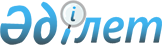 О некоторых вопросах Министерства здравоохранения Республики КазахстанПостановление Правительства Республики Казахстан от 10 апреля 2019 года № 177.
      Правительство Республики Казахстан ПОСТАНОВЛЯЕТ:
      1. Реорганизовать в установленном законодательством Республики Казахстан порядке:
      1) республиканское государственное учреждение "Комитет охраны общественного здоровья Министерства здравоохранения Республики Казахстан" и республиканское государственное учреждение "Комитет фармации Министерства здравоохранения Республики Казахстан" путем их слияния в республиканское государственное учреждение "Комитет контроля качества и безопасности товаров и услуг Министерства здравоохранения Республики Казахстан"; 
      2) республиканские государственные учреждения – территориальные подразделения Комитета охраны общественного здоровья Министерства здравоохранения Республики Казахстан и Комитета фармации Министерства здравоохранения Республики согласно приложению 1 к настоящему постановлению.
      2. Переименовать:
      1) республиканские государственные учреждения – территориальные подразделения Комитета охраны общественного здоровья Министерства здравоохранения Республики Казахстан согласно приложению 2 к настоящему постановлению; 
      2) государственные юридические лица согласно приложению 3 к настоящему постановлению.
      3. Определить Комитет контроля качества и безопасности товаров и услуг Министерства здравоохранения Республики Казахстан уполномоченным органом по руководству соответствующей отраслью (сферой) государственного управления в отношении государственных юридических лиц, предусмотренных подпунктом 2) пункта 2 настоящего постановления.
      4. Министерству здравоохранения Республики Казахстан совместно с Комитетом государственного имущества и приватизации Министерства финансов Республики Казахстан в установленном законодательством Республики Казахстан порядке принять меры, вытекающие из пункта 1 настоящего постановления.
      5. Утвердить прилагаемые изменения, которые вносятся в некоторые решения Правительства Республики Казахстан.
      6. Настоящее постановление вводится в действие после дня его первого официального опубликования. Перечень реорганизуемых республиканских государственных учреждений - территориальных подразделений Комитета охраны общественного здоровья Министерства здравоохранения Республики Казахстан и Комитета фармации Министерства здравоохранения Республики Казахстан
      1. Республиканское государственное учреждение "Департамент охраны общественного здоровья Акмолинской области Комитета охраны общественного здоровья Министерства здравоохранения Республики Казахстан" и республиканское государственное учреждение "Департамент Комитета фармации Министерства здравоохранения Республики Казахстан по Акмолинской области" путем их слияния в республиканское государственное учреждение "Департамент контроля качества и безопасности товаров и услуг Акмолинской области Комитета контроля качества и безопасности товаров и услуг Министерства здравоохранения Республики Казахстан".
      2. Республиканское государственное учреждение "Департамент охраны общественного здоровья Актюбинской области Комитета охраны общественного здоровья Министерства здравоохранения Республики Казахстан" и республиканское государственное учреждение "Департамент Комитета фармации Министерства здравоохранения Республики Казахстан по Актюбинской области" путем их слияния в республиканское государственное учреждение "Департамент контроля качества и безопасности товаров и услуг Актюбинской области Комитета контроля качества и безопасности товаров и услуг Министерства здравоохранения Республики Казахстан".
      3. Республиканское государственное учреждение "Департамент охраны общественного здоровья города Алматы Комитета охраны общественного здоровья Министерства здравоохранения Республики Казахстан" и республиканское государственное учреждение "Департамент Комитета фармации Министерства здравоохранения Республики Казахстан по городу Алматы" путем их слияния в республиканское государственное учреждение "Департамент контроля качества и безопасности товаров и услуг города Алматы Комитета контроля качества и безопасности товаров и услуг Министерства здравоохранения Республики Казахстан".
      4. Республиканское государственное учреждение "Департамент охраны общественного здоровья Алматинской области Комитета охраны общественного здоровья Министерства здравоохранения Республики Казахстан" и республиканское государственное учреждение "Департамент Комитета фармации Министерства здравоохранения Республики Казахстан по Алматинской области" путем их слияния в республиканское государственное учреждение "Департамент контроля качества и безопасности товаров и услуг Алматинской области Комитета контроля качества и безопасности товаров и услуг Министерства здравоохранения Республики Казахстан".
      5. Республиканское государственное учреждение "Департамент охраны общественного здоровья Атырауской области Комитета охраны общественного здоровья Министерства здравоохранения Республики Казахстан" и республиканское государственное учреждение "Департамент Комитета фармации Министерства здравоохранения Республики Казахстан по Атырауской области" путем их слияния в республиканское государственное учреждение "Департамент контроля качества и безопасности товаров и услуг Атырауской области Комитета контроля качества и безопасности товаров и услуг Министерства здравоохранения Республики Казахстан".
      6. Республиканское государственное учреждение "Департамент охраны общественного здоровья Западно-Казахстанской области Комитета охраны общественного здоровья Министерства здравоохранения Республики Казахстан" и республиканское государственное учреждение "Департамент Комитета фармации Министерства здравоохранения Республики Казахстан по Западно-Казахстанской области" путем их слияния в республиканское государственное учреждение "Департамент контроля качества и безопасности товаров и услуг Западно-Казахстанской области Комитета контроля качества и безопасности товаров и услуг Министерства здравоохранения Республики Казахстан".
      7. Республиканское государственное учреждение "Департамент охраны общественного здоровья Жамбылской области Комитета охраны общественного здоровья Министерства здравоохранения Республики Казахстан" и республиканское государственное учреждение "Департамент Комитета фармации Министерства здравоохранения Республики Казахстан по Жамбылской области" путем их слияния в республиканское государственное учреждение "Департамент контроля качества и безопасности товаров и услуг Жамбылской области Комитета контроля качества и безопасности товаров и услуг Министерства здравоохранения Республики Казахстан".
      8. Республиканское государственное учреждение "Департамент охраны общественного здоровья Карагандинской области Комитета охраны общественного здоровья Министерства здравоохранения Республики Казахстан" и республиканское государственное учреждение "Департамент Комитета фармации Министерства здравоохранения Республики Казахстан по Карагандинской области" путем их слияния в республиканское государственное учреждение "Департамент контроля качества и безопасности товаров и услуг Карагандинской области Комитета контроля качества и безопасности товаров и услуг Министерства здравоохранения Республики Казахстан".
      9. Республиканское государственное учреждение "Департамент охраны общественного здоровья Костанайской области Комитета охраны общественного здоровья Министерства здравоохранения Республики Казахстан" и республиканское государственное учреждение "Департамент Комитета фармации Министерства здравоохранения Республики Казахстан по Костанайской области" путем их слияния в республиканское государственное учреждение "Департамент контроля качества и безопасности товаров и услуг Костанайской области Комитета контроля качества и безопасности товаров и услуг Министерства здравоохранения Республики Казахстан".
      10. Республиканское государственное учреждение "Департамент охраны общественного здоровья Кызылординской области Комитета охраны общественного здоровья Министерства здравоохранения Республики Казахстан" и республиканское государственное учреждение "Департамент Комитета фармации Министерства здравоохранения Республики Казахстан по Кызылординской области" путем их слияния в республиканское государственное учреждение "Департамент контроля качества и безопасности товаров и услуг Кызылординской области Комитета контроля качества и безопасности товаров и услуг Министерства здравоохранения Республики Казахстан".
      11. Республиканское государственное учреждение "Департамент охраны общественного здоровья Мангистауской области Комитета охраны общественного здоровья Министерства здравоохранения Республики Казахстан" и республиканское государственное учреждение "Департамент Комитета фармации Министерства здравоохранения Республики Казахстан по Мангистауской области" путем их слияния в республиканское государственное учреждение "Департамент контроля качества и безопасности товаров и услуг Мангистауской области Комитета контроля качества и безопасности товаров и услуг Министерства здравоохранения Республики Казахстан".
      12. Республиканское государственное учреждение "Департамент охраны общественного здоровья города Астаны Комитета охраны общественного здоровья Министерства здравоохранения Республики Казахстан" и республиканское государственное учреждение "Департамент Комитета фармации Министерства здравоохранения Республики Казахстан по городу Астане" путем их слияния в республиканское государственное учреждение "Департамент контроля качества и безопасности товаров и услуг города Нур-Султана Комитета контроля качества и безопасности товаров и услуг Министерства здравоохранения Республики Казахстан".
      13. Республиканское государственное учреждение "Департамент охраны общественного здоровья Павлодарской области Комитета охраны общественного здоровья Министерства здравоохранения Республики Казахстан" и республиканское государственное учреждение "Департамент Комитета фармации Министерства здравоохранения Республики Казахстан по Павлодарской области" путем их слияния в республиканское государственное учреждение "Департамент контроля качества и безопасности товаров и услуг Павлодарской области Комитета контроля качества и безопасности товаров и услуг Министерства здравоохранения Республики Казахстан".
      14. Республиканское государственное учреждение "Департамент охраны общественного здоровья Северо-Казахстанской области Комитета охраны общественного здоровья Министерства здравоохранения Республики Казахстан" и республиканское государственное учреждение "Департамент Комитета фармации Министерства здравоохранения Республики Казахстан по Северо-Казахстанской области" путем их слияния в республиканское государственное учреждение "Департамент контроля качества и безопасности товаров и услуг Северо-Казахстанской области Комитета контроля качества и безопасности товаров и услуг Министерства здравоохранения Республики Казахстан".
      15. Республиканское государственное учреждение "Департамент охраны общественного здоровья Туркестанской области Комитета охраны общественного здоровья Министерства здравоохранения Республики Казахстан" и республиканское государственное учреждение "Департамент Комитета фармации Министерства здравоохранения Республики Казахстан по Туркестанской области" путем их слияния в республиканское государственное учреждение "Департамент контроля качества и безопасности товаров и услуг Туркестанской области Комитета контроля качества и безопасности товаров и услуг Министерства здравоохранения Республики Казахстан".
      16. Республиканское государственное учреждение "Департамент охраны общественного здоровья Восточно-Казахстанской области Комитета охраны общественного здоровья Министерства здравоохранения Республики Казахстан" и республиканское государственное учреждение "Департамент Комитета фармации Министерства здравоохранения Республики Казахстан по Восточно-Казахстанской области" путем их слияния в республиканское государственное учреждение "Департамент контроля качества и безопасности товаров и услуг Восточно-Казахстанской области Комитета контроля качества и безопасности товаров и услуг Министерства здравоохранения Республики Казахстан".
      17. Республиканское государственное учреждение "Департамент охраны общественного здоровья города Шымкент Комитета охраны общественного здоровья Министерства здравоохранения Республики Казахстан" и республиканское государственное учреждение "Департамент Комитета фармации Министерства здравоохранения Республики Казахстан по городу Шымкент" путем их слияния в республиканское государственное учреждение "Департамент контроля качества и безопасности товаров и услуг города Шымкента Комитета контроля качества и безопасности товаров и услуг Министерства здравоохранения Республики Казахстан". Перечень переименовываемых республиканских государственных учреждений – территориальных подразделений Комитета охраны общественного здоровья Министерства здравоохранения Республики Казахстан
      1. Республиканское государственное учреждение "Аккольское районное Управление охраны общественного здоровья Департамента охраны общественного здоровья Акмолинской области Комитета охраны общественного здоровья Министерства здравоохранения Республики Казахстан" в республиканское государственное учреждение "Аккольское районное Управление контроля качества и безопасности товаров и услуг Департамента контроля качества и безопасности товаров и услуг Акмолинской области Комитета контроля качества и безопасности товаров и услуг Министерства здравоохранения Республики Казахстан". 
      2. Республиканское государственное учреждение "Аршалынское районное Управление охраны общественного здоровья Департамента охраны общественного здоровья Акмолинской области Комитета охраны общественного здоровья Министерства здравоохранения Республики Казахстан" в республиканское государственное учреждение "Аршалынское районное Управление контроля качества и безопасности товаров и услуг Департамента контроля качества и безопасности товаров и услуг Акмолинской области Комитета контроля качества и безопасности товаров и услуг Министерства здравоохранения Республики Казахстан".
      3. Республиканское государственное учреждение "Астраханское районное Управление охраны общественного здоровья Департамента охраны общественного здоровья Акмолинской области Комитета охраны общественного здоровья Министерства здравоохранения Республики Казахстан" в республиканское государственное учреждение "Астраханское районное Управление контроля качества и безопасности товаров и услуг Департамента контроля качества и безопасности товаров и услуг Акмолинской области Комитета контроля качества и безопасности товаров и услуг Министерства здравоохранения Республики Казахстан".
      4. Республиканское государственное учреждение "Атбасарское районное Управление охраны общественного здоровья Департамента охраны общественного здоровья Акмолинской области Комитета охраны общественного здоровья Министерства здравоохранения Республики Казахстан" в республиканское государственное учреждение "Атбасарское районное Управление контроля качества и безопасности товаров и услуг Департамента контроля качества и безопасности товаров и услуг Акмолинской области Комитета контроля качества и безопасности товаров и услуг Министерства здравоохранения Республики Казахстан".
      5. Республиканское государственное учреждение "Бурабайское районное Управление охраны общественного здоровья Департамента охраны общественного здоровья Акмолинской области Комитета охраны общественного здоровья Министерства здравоохранения Республики Казахстан" в республиканское государственное учреждение "Бурабайское районное Управление контроля качества и безопасности товаров и услуг Департамента контроля качества и безопасности товаров и услуг Акмолинской области Комитета контроля качества и безопасности товаров и услуг Министерства здравоохранения Республики Казахстан".
      6. Республиканское государственное учреждение "Буландынское районное Управление охраны общественного здоровья Департамента охраны общественного здоровья Акмолинской области Комитета охраны общественного здоровья Министерства здравоохранения Республики Казахстан" в республиканское государственное учреждение "Буландынское районное Управление контроля качества и безопасности товаров и услуг Департамента контроля качества и безопасности товаров и услуг Акмолинской области Комитета контроля качества и безопасности товаров и услуг Министерства здравоохранения Республики Казахстан".
      7. Республиканское государственное учреждение "Управление охраны общественного здоровья района Биржан сал Департамента охраны общественного здоровья Акмолинской области Комитета охраны общественного здоровья Министерства здравоохранения Республики Казахстан" в республиканское государственное учреждение "Управление контроля качества и безопасности товаров и услуг района Биржан сал Департамента контроля качества и безопасности товаров и услуг Акмолинской области Комитета контроля качества и безопасности товаров и услуг Министерства здравоохранения Республики Казахстан".
      8. Республиканское государственное учреждение "Егиндыкольское районное Управление охраны общественного здоровья Департамента охраны общественного здоровья Акмолинской области Комитета охраны общественного здоровья Министерства здравоохранения Республики Казахстан" в республиканское государственное учреждение "Егиндыкольское районное Управление контроля качества и безопасности товаров и услуг Департамента контроля качества и безопасности товаров и услуг Акмолинской области Комитета контроля качества и безопасности товаров и услуг Министерства здравоохранения Республики Казахстан".
      9. Республиканское государственное учреждение "Ерейментауское районное Управление охраны общественного здоровья Департамента охраны общественного здоровья Акмолинской области Комитета охраны общественного здоровья Министерства здравоохранения Республики Казахстан" в республиканское государственное учреждение "Ерейментауское районное Управление контроля качества и безопасности товаров и услуг Департамента контроля качества и безопасности товаров и услуг Акмолинской области Комитета контроля качества и безопасности товаров и услуг Министерства здравоохранения Республики Казахстан".
      10. Республиканское государственное учреждение "Есильское районное Управление охраны общественного здоровья Департамента охраны общественного здоровья Акмолинской области Комитета охраны общественного здоровья Министерства здравоохранения Республики Казахстан" в республиканское государственное учреждение "Есильское районное Управление контроля качества и безопасности товаров и услуг Департамента контроля качества и безопасности товаров и услуг Акмолинской области Комитета контроля качества и безопасности товаров и услуг Министерства здравоохранения Республики Казахстан".
      11. Республиканское государственное учреждение "Жаксынское районное Управление охраны общественного здоровья Департамента охраны общественного здоровья Акмолинской области Комитета охраны общественного здоровья Министерства здравоохранения Республики Казахстан" в республиканское государственное учреждение "Жаксынское районное Управление контроля качества и безопасности товаров и услуг Департамента контроля качества и безопасности товаров и услуг Акмолинской области Комитета контроля качества и безопасности товаров и услуг Министерства здравоохранения Республики Казахстан".
      12. Республиканское государственное учреждение "Жаркаинское районное Управление охраны общественного здоровья Департамента охраны общественного здоровья Акмолинской области Комитета охраны общественного здоровья Министерства здравоохранения Республики Казахстан" в республиканское государственное учреждение "Жаркаинское районное Управление контроля качества и безопасности товаров и услуг Департамента контроля качества и безопасности товаров и услуг Акмолинской области Комитета контроля качества и безопасности товаров и услуг Министерства здравоохранения Республики Казахстан".
      13. Республиканское государственное учреждение "Зерендинское районное Управление охраны общественного здоровья Департамента охраны общественного здоровья Акмолинской области Комитета охраны общественного здоровья Министерства здравоохранения Республики Казахстан" в республиканское государственное учреждение "Зерендинское районное Управление контроля качества и безопасности товаров и услуг Департамента контроля качества и безопасности товаров и услуг Акмолинской области Комитета контроля качества и безопасности товаров и услуг Министерства здравоохранения Республики Казахстан".
      14. Республиканское государственное учреждение "Кокшетауское городское Управление охраны общественного здоровья Департамента охраны общественного здоровья Акмолинской области Комитета охраны общественного здоровья Министерства здравоохранения Республики Казахстан" в республиканское государственное учреждение "Кокшетауское городское Управление контроля качества и безопасности товаров и услуг Департамента контроля качества и безопасности товаров и услуг Акмолинской области Комитета контроля качества и безопасности товаров и услуг Министерства здравоохранения Республики Казахстан".
      15. Республиканское государственное учреждение "Коргалжынское районное Управление охраны общественного здоровья Департамента охраны общественного здоровья Акмолинской области Комитета охраны общественного здоровья Министерства здравоохранения Республики Казахстан" в республиканское государственное учреждение "Коргалжынское районное Управление контроля качества и безопасности товаров и услуг Департамента контроля качества и безопасности товаров и услуг Акмолинской области Комитета контроля качества и безопасности товаров и услуг Министерства здравоохранения Республики Казахстан".
      16. Республиканское государственное учреждение "Сандыктауское районное Управление охраны общественного здоровья Департамента охраны общественного здоровья Акмолинской области Комитета охраны общественного здоровья Министерства здравоохранения Республики Казахстан" в республиканское государственное учреждение "Сандыктауское районное Управление контроля качества и безопасности товаров и услуг Департамента контроля качества и безопасности товаров и услуг Акмолинской области Комитета контроля качества и безопасности товаров и услуг Министерства здравоохранения Республики Казахстан".
      17. Республиканское государственное учреждение "Степногорское городское Управление охраны общественного здоровья Департамента охраны общественного здоровья Акмолинской области Комитета охраны общественного здоровья Министерства здравоохранения Республики Казахстан" в республиканское государственное учреждение "Степногорское городское Управление контроля качества и безопасности товаров и услуг Департамента контроля качества и безопасности товаров и услуг Акмолинской области Комитета контроля качества и безопасности товаров и услуг Министерства здравоохранения Республики Казахстан".
      18. Республиканское государственное учреждение "Целиноградское районное Управление охраны общественного здоровья Департамента охраны общественного здоровья Акмолинской области Комитета охраны общественного здоровья Министерства здравоохранения Республики Казахстан" в республиканское государственное учреждение "Целиноградское районное Управление контроля качества и безопасности товаров и услуг Департамента контроля качества и безопасности товаров и услуг Акмолинской области Комитета контроля качества и безопасности товаров и услуг Министерства здравоохранения Республики Казахстан".
      19. Республиканское государственное учреждение "Шортандинское районное Управление охраны общественного здоровья Департамента охраны общественного здоровья Акмолинской области Комитета охраны общественного здоровья Министерства здравоохранения Республики Казахстан" в республиканское государственное учреждение "Шортандинское районное Управление контроля качества и безопасности товаров и услуг Департамента контроля качества и безопасности товаров и услуг Акмолинской области Комитета контроля качества и безопасности товаров и услуг Министерства здравоохранения Республики Казахстан".
      20. Республиканское государственное учреждение "Актобинское городское Управление охраны общественного здоровья Департамента охраны общественного здоровья Актюбинской области Комитета охраны общественного здоровья Министерства здравоохранения Республики Казахстан" в республиканское государственное учреждение "Актобинское городское Управление контроля качества и безопасности товаров и услуг Департамента контроля качества и безопасности товаров и услуг Актюбинской области Комитета контроля качества и безопасности товаров и услуг Министерства здравоохранения Республики Казахстан".
      21. Республиканское государственное учреждение "Алгинское районное Управление охраны общественного здоровья Департамента охраны общественного здоровья Актюбинской области Комитета охраны общественного здоровья Министерства здравоохранения Республики Казахстан" в республиканское государственное учреждение "Алгинское районное Управление контроля качества и безопасности товаров и услуг Департамента контроля качества и безопасности товаров и услуг Актюбинской области Комитета контроля качества и безопасности товаров и услуг Министерства здравоохранения Республики Казахстан".
      22. Республиканское государственное учреждение "Айтекебийское районное Управление охраны общественного здоровья Департамента охраны общественного здоровья Актюбинской области Комитета охраны общественного здоровья Министерства здравоохранения Республики Казахстан" в республиканское государственное учреждение "Айтекебийское районное Управление контроля качества и безопасности товаров и услуг Департамента контроля качества и безопасности товаров и услуг Актюбинской области Комитета контроля качества и безопасности товаров и услуг Министерства здравоохранения Республики Казахстан".
      23. Республиканское государственное учреждение "Байганинское районное Управление охраны общественного здоровья Департамента охраны общественного здоровья Актюбинской области Комитета охраны общественного здоровья Министерства здравоохранения Республики Казахстан" в республиканское государственное учреждение "Байганинское районное Управление контроля качества и безопасности товаров и услуг Департамента контроля качества и безопасности товаров и услуг Актюбинской области Комитета контроля качества и безопасности товаров и услуг Министерства здравоохранения Республики Казахстан".
      24. Республиканское государственное учреждение "Каргалинское районное Управление охраны общественного здоровья Департамента охраны общественного здоровья Актюбинской области Комитета охраны общественного здоровья Министерства здравоохранения Республики Казахстан" в республиканское государственное учреждение "Каргалинское районное Управление контроля качества и безопасности товаров и услуг Департамента контроля качества и безопасности товаров и услуг Актюбинской области Комитета контроля качества и безопасности товаров и услуг Министерства здравоохранения Республики Казахстан".
      25. Республиканское государственное учреждение "Кобдинское районное Управление охраны общественного здоровья Департамента охраны общественного здоровья Актюбинской области Комитета охраны общественного здоровья Министерства здравоохранения Республики Казахстан" в республиканское государственное учреждение "Кобдинское районное Управление контроля качества и безопасности товаров и услуг Департамента контроля качества и безопасности товаров и услуг Актюбинской области Комитета контроля качества и безопасности товаров и услуг Министерства здравоохранения Республики Казахстан".
      26. Республиканское государственное учреждение "Мартукское районное Управление охраны общественного здоровья Департамента охраны общественного здоровья Актюбинской области Комитета охраны общественного здоровья Министерства здравоохранения Республики Казахстан" в республиканское государственное учреждение "Мартукское районное Управление контроля качества и безопасности товаров и услуг Департамента контроля качества и безопасности товаров и услуг Актюбинской области Комитета контроля качества и безопасности товаров и услуг Министерства здравоохранения Республики Казахстан".
      27. Республиканское государственное учреждение "Мугалжарское районное Управление охраны общественного здоровья Департамента охраны общественного здоровья Актюбинской области Комитета охраны общественного здоровья Министерства здравоохранения Республики Казахстан" в республиканское государственное учреждение "Мугалжарское районное Управление контроля качества и безопасности товаров и услуг Департамента контроля качества и безопасности товаров и услуг Актюбинской области Комитета контроля качества и безопасности товаров и услуг Министерства здравоохранения Республики Казахстан".
      28. Республиканское государственное учреждение "Уилское районное Управление охраны общественного здоровья Департамента охраны общественного здоровья Актюбинской области Комитета охраны общественного здоровья Министерства здравоохранения Республики Казахстан" в Республиканское государственное учреждение "Уилское районное Управление контроля качества и безопасности товаров и услуг Департамента контроля качества и безопасности товаров и услуг Актюбинской области Комитета контроля качества и безопасности товаров и услуг Министерства здравоохранения Республики Казахстан".
      29. Республиканское государственное учреждение "Темирское районное Управление охраны общественного здоровья Департамента охраны общественного здоровья Актюбинской области Комитета охраны общественного здоровья Министерства здравоохранения Республики Казахстан" в республиканское государственное учреждение "Темирское районное Управление контроля качества и безопасности товаров и услуг Департамента контроля качества и безопасности товаров и услуг Актюбинской области Комитета контроля качества и безопасности товаров и услуг Министерства здравоохранения Республики Казахстан".
      30. Республиканское государственное учреждение "Хромтауское районное Управление охраны общественного здоровья Департамента охраны общественного здоровья Актюбинской области Комитета охраны общественного здоровья Министерства здравоохранения Республики Казахстан" в республиканское государственное учреждение "Хромтауское районное Управление контроля качества и безопасности товаров и услуг Департамента контроля качества и безопасности товаров и услуг Актюбинской области Комитета контроля качества и безопасности товаров и услуг Министерства здравоохранения Республики Казахстан".
      31. Республиканское государственное учреждение "Шалкарское районное Управление охраны общественного здоровья Департамента охраны общественного здоровья Актюбинской области Комитета охраны общественного здоровья Министерства здравоохранения Республики Казахстан" в республиканское государственное учреждение "Шалкарское районное Управление контроля качества и безопасности товаров и услуг Департамента контроля качества и безопасности товаров и услуг Актюбинской области Комитета контроля качества и безопасности товаров и услуг Министерства здравоохранения Республики Казахстан".
      32. Республиканское государственное учреждение "Иргизское районное Управление охраны общественного здоровья Департамента охраны общественного здоровья Актюбинской области Комитета охраны общественного здоровья Министерства здравоохранения Республики Казахстан" в республиканское государственное учреждение "Иргизское районное Управление контроля качества и безопасности товаров и услуг Департамента контроля качества и безопасности товаров и услуг Актюбинской области Комитета контроля качества и безопасности товаров и услуг Министерства здравоохранения Республики Казахстан".
      33. Республиканское государственное учреждение "Управление охраны общественного здоровья Алатауского района города Алматы Департамента охраны общественного здоровья города Алматы Комитета охраны общественного здоровья Министерства здравоохранения Республики Казахстан" в республиканское государственное учреждение "Управление контроля качества и безопасности товаров и услуг Алатауского района города Алматы Департамента контроля качества и безопасности товаров и услуг города Алматы Комитета контроля качества и безопасности товаров и услуг Министерства здравоохранения Республики Казахстан".
      34. Республиканское государственное учреждение "Управление охраны общественного здоровья Алмалинского района города Алматы Департамента охраны общественного здоровья города Алматы Комитета охраны общественного здоровья Министерства здравоохранения Республики Казахстан" в республиканское государственное учреждение "Управление контроля качества и безопасности товаров и услуг Алмалинского района города Алматы Департамента контроля качества и безопасности товаров и услуг города Алматы Комитета контроля качества и безопасности товаров и услуг Министерства здравоохранения Республики Казахстан".
      35. Республиканское государственное учреждение "Управление охраны общественного здоровья Ауэзовского района города Алматы Департамента охраны общественного здоровья города Алматы Комитета охраны общественного здоровья Министерства здравоохранения Республики Казахстан" в республиканское государственное учреждение "Управление контроля качества и безопасности товаров и услуг Ауэзовского района города Алматы Департамента контроля качества и безопасности товаров и услуг города Алматы Комитета контроля качества и безопасности товаров и услуг Министерства здравоохранения Республики Казахстан".
      36. Республиканское государственное учреждение "Управление охраны общественного здоровья Бостандыкского района города Алматы Департамента охраны общественного здоровья города Алматы Комитета охраны общественного здоровья Министерства здравоохранения Республики Казахстан" в республиканское государственное учреждение "Управление контроля качества и безопасности товаров и услуг Бостандыкского района города Алматы Департамента контроля качества и безопасности товаров и услуг города Алматы Комитета контроля качества и безопасности товаров и услуг Министерства здравоохранения Республики Казахстан".
      37. Республиканское государственное учреждение "Управление охраны общественного здоровья Жетысуского района города Алматы Департамента охраны общественного здоровья города Алматы Комитета охраны общественного здоровья Министерства здравоохранения Республики Казахстан" в республиканское государственное учреждение "Управление контроля качества и безопасности товаров и услуг Жетысуского района города Алматы Департамента контроля качества и безопасности товаров и услуг города Алматы Комитета контроля качества и безопасности товаров и услуг Министерства здравоохранения Республики Казахстан".
      38. Республиканское государственное учреждение "Управление охраны общественного здоровья Медеуского района города Алматы Департамента охраны общественного здоровья города Алматы Комитета охраны общественного здоровья Министерства здравоохранения Республики Казахстан" в республиканское государственное учреждение "Управление контроля качества и безопасности товаров и услуг Медеуского района города Алматы Департамента контроля качества и безопасности товаров и услуг города Алматы Комитета контроля качества и безопасности товаров и услуг Министерства здравоохранения Республики Казахстан".
      39. Республиканское государственное учреждение "Управление охраны общественного здоровья Наурызбайского района города Алматы Департамента охраны общественного здоровья города Алматы Комитета охраны общественного здоровья Министерства здравоохранения Республики Казахстан" в республиканское государственное учреждение "Управление контроля качества и безопасности товаров и услуг Наурызбайского района города Алматы Департамента контроля качества и безопасности товаров и услуг города Алматы Комитета контроля качества и безопасности товаров и услуг Министерства здравоохранения Республики Казахстан".
      40. Республиканское государственное учреждение "Управление охраны общественного здоровья Турксибского района города Алматы Департамента охраны общественного здоровья города Алматы Комитета охраны общественного здоровья Министерства здравоохранения Республики Казахстан" в республиканское государственное учреждение "Управление контроля качества и безопасности товаров и услуг Турксибского района города Алматы Департамента контроля качества и безопасности товаров и услуг города Алматы Комитета контроля качества и безопасности товаров и услуг Министерства здравоохранения Республики Казахстан".
      41. Республиканское государственное учреждение "Аксуское районное Управление охраны общественного здоровья Департамента охраны общественного здоровья Алматинской области Комитета охраны общественного здоровья Министерства здравоохранения Республики Казахстан" в республиканское государственное учреждение "Аксуское районное Управление контроля качества и безопасности товаров и услуг Департамента контроля качества и безопасности товаров и услуг Алматинской области Комитета контроля качества и безопасности товаров и услуг Министерства здравоохранения Республики Казахстан".
      42. Республиканское государственное учреждение "Алакольское районное Управление охраны общественного здоровья Департамента охраны общественного здоровья Алматинской области Комитета охраны общественного здоровья Министерства здравоохранения Республики Казахстан" в республиканское государственное учреждение "Алакольское районное Управление контроля качества и безопасности товаров и услуг Департамента контроля качества и безопасности товаров и услуг Алматинской области Комитета контроля качества и безопасности товаров и услуг Министерства здравоохранения Республики Казахстан".
      43. Республиканское государственное учреждение "Балхашское районное Управление охраны общественного здоровья Департамента охраны общественного здоровья Алматинской области Комитета охраны общественного здоровья Министерства здравоохранения Республики Казахстан" в республиканское государственное учреждение "Балхашское районное Управление контроля качества и безопасности товаров и услуг Департамента контроля качества и безопасности товаров и услуг Алматинской области Комитета контроля качества и безопасности товаров и услуг Министерства здравоохранения Республики Казахстан".
      44. Республиканское государственное учреждение "Енбекшиказахское районное Управление охраны общественного здоровья Департамента охраны общественного здоровья Алматинской области Комитета охраны общественного здоровья Министерства здравоохранения Республики Казахстан" в республиканское государственное учреждение "Енбекшиказахское районное Управление контроля качества и безопасности товаров и услуг Департамента контроля качества и безопасности товаров и услуг Алматинской области Комитета контроля качества и безопасности товаров и услуг Министерства здравоохранения Республики Казахстан".
      45. Республиканское государственное учреждение "Ескельдинское районное Управление охраны общественного здоровья Департамента охраны общественного здоровья Алматинской области Комитета охраны общественного здоровья Министерства здравоохранения Республики Казахстан" в республиканское государственное учреждение "Ескельдинское районное Управление контроля качества и безопасности товаров и услуг Департамента контроля качества и безопасности товаров и услуг Алматинской области Комитета контроля качества и безопасности товаров и услуг Министерства здравоохранения Республики Казахстан".
      46. Республиканское государственное учреждение "Жамбылское районное Управление охраны общественного здоровья Департамента охраны общественного здоровья Алматинской области Комитета охраны общественного здоровья Министерства здравоохранения Республики Казахстан" в республиканское государственное учреждение "Жамбылское районное Управление контроля качестваи безопасности товаров и услуг Департамента контроля качества и безопасности товаров и услуг Алматинской области Комитета контроля качества и безопасности товаров и услуг Министерства здравоохранения Республики Казахстан".
      47. Республиканское государственное учреждение "Кегенское районное Управление охраны общественного здоровья Департамента охраны общественного здоровья Алматинской области Комитета охраны общественного здоровья Министерства здравоохранения Республики Казахстан" в республиканское государственное учреждение "Кегенское районное Управление контроля качества и безопасности товаров и услуг Департамента контроля качества и безопасности товаров и услуг Алматинской области Комитета контроля качества и безопасности товаров и услуг Министерства здравоохранения Республики Казахстан".
      48. Республиканское государственное учреждение "Кербулакское районное Управление охраны общественного здоровья Департамента охраны общественного здоровья Алматинской области Комитета охраны общественного здоровья Министерства здравоохранения Республики Казахстан" в республиканское государственное учреждение "Кербулакское районное Управление контроля качества и безопасности товаров и услуг Департамента контроля качества и безопасности товаров и услуг Алматинской области Комитета контроля качества и безопасности товаров и услуг Министерства здравоохранения Республики Казахстан".
      49. Республиканское государственное учреждение "Коксуское районное Управление охраны общественного здоровья Департамента охраны общественного здоровья Алматинской области Комитета охраны общественного здоровья Министерства здравоохранения Республики Казахстан" в республиканское государственное учреждение "Коксуское районное Управление контроля качества и безопасности товаров и услуг Департамента контроля качества и безопасности товаров и услуг Алматинской области Комитета контроля качества и безопасности товаров и услуг Министерства здравоохранения Республики Казахстан".
      50. Республиканское государственное учреждение "Капшагайское городское Управление охраны общественного здоровья Департамента охраны общественного здоровья Алматинской области Комитета охраны общественного здоровья Министерства здравоохранения Республики Казахстан" в республиканское государственное учреждение "Капшагайское городское Управление контроля качества и безопасности товаров и услуг Департамента контроля качества и безопасности товаров и услуг Алматинской области Комитета контроля качества и безопасности товаров и услуг Министерства здравоохранения Республики Казахстан".
      51. Республиканское государственное учреждение "Карасайское районное Управление охраны общественного здоровья Департамента охраны общественного здоровья Алматинской области Комитета охраны общественного здоровья Министерства здравоохранения Республики Казахстан" в республиканское государственное учреждение "Карасайское районное Управление контроля качества и безопасности товаров и услуг Департамента контроля качества и безопасности товаров и услуг Алматинской области Комитета контроля качества и безопасности товаров и услуг Министерства здравоохранения Республики Казахстан".
      52. Республиканское государственное учреждение "Каратальское районное Управление охраны общественного здоровья Департамента охраны общественного здоровья Алматинской области Комитета охраны общественного здоровья Министерства здравоохранения Республики Казахстан" в республиканское государственное учреждение "Каратальское районное Управление контроля качества и безопасности товаров и услуг Департамента контроля качества и безопасности товаров и услуг Алматинской области Комитета контроля качества и безопасности товаров и услуг Министерства здравоохранения Республики Казахстан".
      53. Республиканское государственное учреждение "Панфиловское районное Управление охраны общественного здоровья Департамента охраны общественного здоровья Алматинской области Комитета охраны общественного здоровья Министерства здравоохранения Республики Казахстан" в республиканское государственное учреждение "Панфиловское районное Управление контроля качества и безопасности товаров и услуг Департамента контроля качества и безопасности товаров и услуг Алматинской области Комитета контроля качества и безопасности товаров и услуг Министерства здравоохранения Республики Казахстан".
      54. Республиканское государственное учреждение "Райымбекское районное Управление охраны общественного здоровья Департамента охраны общественного здоровья Алматинской области Комитета охраны общественного здоровья Министерства здравоохранения Республики Казахстан" в республиканское государственное учреждение "Райымбекское районное Управление контроля качества и безопасности товаров и услуг Департамента контроля качества и безопасности товаров и услуг Алматинской области Комитета контроля качества и безопасности товаров и услуг Министерства здравоохранения Республики Казахстан".
      55. Республиканское государственное учреждение "Саркандское районное Управление охраны общественного здоровья Департамента охраны общественного здоровья Алматинской области Комитета охраны общественного здоровья Министерства здравоохранения Республики Казахстан" в республиканское государственное учреждение "Саркандское районное Управление контроля качестваи безопасности товаров и услуг Департамента контроля качества и безопасности товаров и услуг Алматинской области Комитета контроля качества и безопасности товаров и услуг Министерства здравоохранения Республики Казахстан".
      56. Республиканское государственное учреждение "Талгарское районное Управление охраны общественного здоровья Департамента охраны общественного здоровья Алматинской области Комитета охраны общественного здоровья Министерства здравоохранения Республики Казахстан" в республиканское государственное учреждение "Талгарское районное Управление контроля качества и безопасности товаров и услуг Департамента контроля качества и безопасности товаров и услуг Алматинской области Комитета контроля качества и безопасности товаров и услуг Министерства здравоохранения Республики Казахстан".
      57. Республиканское государственное учреждение "Талдыкорганское городское Управление охраны общественного здоровья Департамента охраны общественного здоровья Алматинской области Комитета охраны общественного здоровья Министерства здравоохранения Республики Казахстан" в республиканское государственное учреждение "Талдыкорганское городское Управление контроля качества и безопасности товаров и услуг Департамента контроля качества и безопасности товаров и услуг Алматинской области Комитета контроля качества и безопасности товаров и услуг Министерства здравоохранения Республики Казахстан".
      58. Республиканское государственное учреждение "Текелийское городское Управление охраны общественного здоровья Департамента охраны общественного здоровья Алматинской области Комитета охраны общественного здоровья Министерства здравоохранения Республики Казахстан" в республиканское государственное учреждение "Текелийское городское Управление контроля качества и безопасности товаров и услуг Департамента контроля качества и безопасности товаров и услуг Алматинской области Комитета контроля качества и безопасности товаров и услуг Министерства здравоохранения Республики Казахстан".
      59. Республиканское государственное учреждение "Уйгурское районное Управление охраны общественного здоровья Департамента охраны общественного здоровья Алматинской области Комитета охраны общественного здоровья Министерства здравоохранения Республики Казахстан" в республиканское государственное учреждение "Уйгурское районное Управление контроля качества и безопасности товаров и услуг Департамента контроля качества и безопасности товаров и услуг Алматинской области Комитета контроля качества и безопасности товаров и услуг Министерства здравоохранения Республики Казахстан".
      60. Республиканское государственное учреждение "Илийское районное Управление охраны общественного здоровья Департамента охраны общественного здоровья Алматинской области Комитета охраны общественного здоровья Министерства здравоохранения Республики Казахстан" в республиканское государственное учреждение "Илийское районное Управление контроля качества и безопасности товаров и услуг Департамента контроля качества и безопасности товаров и услуг Алматинской области Комитета контроля качества и безопасности товаров и услуг Министерства здравоохранения Республики Казахстан".
      61. Республиканское государственное учреждение "Атырауское городское Управление охраны общественного здоровья Департамента охраны общественного здоровья Атырауской области Комитета охраны общественного здоровья Министерства здравоохранения Республики Казахстан" в республиканское государственное учреждение "Атырауское городское Управление контроля качества и безопасности товаров и услуг Департамента контроля качества и безопасности товаров и услуг Атырауской области Комитета контроля качества и безопасности товаров и услуг Министерства здравоохранения Республики Казахстан".
      62. Республиканское государственное учреждение "Жылыойское районное Управление охраны общественного здоровья Департамента охраны общественного здоровья Атырауской области Комитета охраны общественного здоровья Министерства здравоохранения Республики Казахстан" в республиканское государственное учреждение "Жылыойское районное Управление контроля качества и безопасности товаров и услуг Департамента контроля качества и безопасности товаров и услуг Атырауской области Комитета контроля качества и безопасности товаров и услуг Министерства здравоохранения Республики Казахстан".
      63. Республиканское государственное учреждение "Индерское районное Управление охраны общественного здоровья Департамента охраны общественного здоровья Атырауской области Комитета охраны общественного здоровья Министерства здравоохранения Республики Казахстан" в республиканское государственное учреждение "Индерское районное Управление контроля качества и безопасности товаров и услуг Департамента контроля качества и безопасности товаров и услуг Атырауской области Комитета контроля качества и безопасности товаров и услуг Министерства здравоохранения Республики Казахстан".
      64. Республиканское государственное учреждение "Исатайское районное Управление охраны общественного здоровья Департамента охраны общественного здоровья Атырауской области Комитета охраны общественного здоровья Министерства здравоохранения Республики Казахстан" в республиканское государственное учреждение "Исатайское районное Управление контроля качества и безопасности товаров и услуг Департамента контроля качества и безопасности товаров и услуг Атырауской области Комитета контроля качества и безопасности товаров и услуг Министерства здравоохранения Республики Казахстан".
      65. Республиканское государственное учреждение "Курмангазинское районное Управление охраны общественного здоровья Департамента охраны общественного здоровья Атырауской области Комитета охраны общественного здоровья Министерства здравоохранения Республики Казахстан" в республиканское государственное учреждение "Курмангазинское районное Управление контроля качества и безопасности товаров и услуг Департамента контроля качества и безопасности товаров и услуг Атырауской области Комитета контроля качества и безопасности товаров и услуг Министерства здравоохранения Республики Казахстан".
      66. Республиканское государственное учреждение "Кзылкугинское районное Управление охраны общественного здоровья Департамента охраны общественного здоровья Атырауской области Комитета охраны общественного здоровья Министерства здравоохранения Республики Казахстан" в республиканское государственное учреждение "Кзылкугинское районное Управление контроля качества и безопасности товаров и услуг Департамента контроля качества и безопасности товаров и услуг Атырауской области Комитета контроля качества и безопасности товаров и услуг Министерства здравоохранения Республики Казахстан".
      67. Республиканское государственное учреждение "Макатское районное Управление охраны общественного здоровья Департамента охраны общественного здоровья Атырауской области Комитета охраны общественного здоровья Министерства здравоохранения Республики Казахстан" в республиканское государственное учреждение "Макатское районное Управление контроля качества и безопасности товаров и услуг Департамента контроля качества и безопасности товаров и услуг Атырауской области Комитета контроля качества и безопасности товаров и услуг Министерства здравоохранения Республики Казахстан".
      68. Республиканское государственное учреждение "Махамбетское районное Управление охраны общественного здоровья Департамента охраны общественного здоровья Атырауской области Комитета охраны общественного здоровья Министерства здравоохранения Республики Казахстан" в Республиканское государственное учреждение "Махамбетское районное Управление контроля качества и безопасности товаров и услуг Департамента контроля качества и безопасности товаров и услуг Атырауской области Комитета контроля качества и безопасности товаров и услуг Министерства здравоохранения Республики Казахстан".
      69. Республиканское государственное учреждение "Акжаикское районное Управление охраны общественного здоровья Департамента охраны общественного здоровья Западно-Казахстанской области Комитета охраны общественного здоровья Министерства здравоохранения Республики Казахстан" в республиканское государственное учреждение "Акжаикское районное Управление контроля качества и безопасности товаров и услуг Департамента контроля качества и безопасности товаров и услуг Западно-Казахстанской области Комитета контроля качества и безопасности товаров и услуг Министерства здравоохранения Республики Казахстан".
      70. Республиканское государственное учреждение "Зеленовское районное Управление охраны общественного здоровья Департамента охраны общественного здоровья Западно-Казахстанской области Комитета охраны общественного здоровья Министерства здравоохранения Республики Казахстан" в республиканское государственное учреждение "Управление контроля качества и безопасности товаров и услуг района Бәйтерек Департамента контроля качества и безопасности товаров и услуг Западно-Казахстанской области Комитета контроля качества и безопасности товаров и услуг Министерства здравоохранения Республики Казахстан".
      71. Республиканское государственное учреждение "Бокейординское районное Управление охраны общественного здоровья Департамента охраны общественного здоровья Западно-Казахстанской области Комитета охраны общественного здоровья Министерства здравоохранения Республики Казахстан" в республиканское государственное учреждение "Бокейординское районное Управление контроля качества и безопасности товаров и услуг Департамента контроля качества и безопасности товаров и услуг Западно-Казахстанской области Комитета контроля качества и безопасности товаров и услуг Министерства здравоохранения Республики Казахстан".
      72. Республиканское государственное учреждение "Бурлинское районное Управление охраны общественного здоровья Департамента охраны общественного здоровья Западно-Казахстанской области Комитета охраны общественного здоровья Министерства здравоохранения Республики Казахстан" в республиканское государственное учреждение "Бурлинское районное Управление контроля качества и безопасности товаров и услуг Департамента контроля качества и безопасности товаров и услуг Западно-Казахстанской области Комитета контроля качества и безопасности товаров и услуг Министерства здравоохранения Республики Казахстан".
      73. Республиканское государственное учреждение "Жангалинское районное Управление охраны общественного здоровья Департамента охраны общественного здоровья Западно-Казахстанской области Комитета охраны общественного здоровья Министерства здравоохранения Республики Казахстан" в республиканское государственное учреждение "Жангалинское районное Управление контроля качества и безопасности товаров и услуг Департамента контроля качества и безопасности товаров и услуг Западно-Казахстанской области Комитета контроля качества и безопасности товаров и услуг Министерства здравоохранения Республики Казахстан".
      74. Республиканское государственное учреждение "Жанибекское районное Управление охраны общественного здоровья Департамента охраны общественного здоровья Западно-Казахстанской области Комитета охраны общественного здоровья Министерства здравоохранения Республики Казахстан" в республиканское государственное учреждение "Жанибекское районное Управление контроля качества и безопасности товаров и услуг Департамента контроля качества и безопасности товаров и услуг Западно-Казахстанской области Комитета контроля качества и безопасности товаров и услуг Министерства здравоохранения Республики Казахстан".
      75. Республиканское государственное учреждение "Казталовское районное Управление охраны общественного здоровья Департамента охраны общественного здоровья Западно-Казахстанской области Комитета охраны общественного здоровья Министерства здравоохранения Республики Казахстан" в республиканское государственное учреждение "Казталовское районное Управление контроля качества и безопасности товаров и услуг Департамента контроля качества и безопасности товаров и услуг Западно-Казахстанской области Комитета контроля качества и безопасности товаров и услуг Министерства здравоохранения Республики Казахстан".
      76. Республиканское государственное учреждение "Каратобинское районное Управление охраны общественного здоровья Департамента охраны общественного здоровья Западно-Казахстанской области Комитета охраны общественного здоровья Министерства здравоохранения Республики Казахстан" в республиканское государственное учреждение "Каратобинское районное Управление контроля качества и безопасности товаров и услуг Департамента контроля качества и безопасности товаров и услуг Западно-Казахстанской области Комитета контроля качества и безопасности товаров и услуг Министерства здравоохранения Республики Казахстан".
      77. Республиканское государственное учреждение "Уральское городское Управление охраны общественного здоровья Департамента охраны общественного здоровья Западно-Казахстанской области Комитета охраны общественного здоровья Министерства здравоохранения Республики Казахстан" в республиканское государственное учреждение "Уральское городское Управление контроля качества и безопасности товаров и услуг Департамента контроля качества и безопасности товаров и услуг Западно-Казахстанской области Комитета контроля качества и безопасности товаров и услуг Министерства здравоохранения Республики Казахстан".
      78. Республиканское государственное учреждение "Сырымское районное Управление охраны общественного здоровья Департамента охраны общественного здоровья Западно-Казахстанской области Комитета охраны общественного здоровья Министерства здравоохранения Республики Казахстан" в республиканское государственное учреждение "Сырымское районное Управление контроля качества и безопасности товаров и услуг Департамента контроля качества и безопасности товаров и услуг Западно-Казахстанской области Комитета контроля качества и безопасности товаров и услуг Министерства здравоохранения Республики Казахстан".
      79. Республиканское государственное учреждение "Таскалинское районное Управление охраны общественного здоровья Департамента охраны общественного здоровья Западно-Казахстанской области Комитета охраны общественного здоровья Министерства здравоохранения Республики Казахстан" в республиканское государственное учреждение "Таскалинское районное Управление контроля качества и безопасности товаров и услуг Департамента контроля качества и безопасности товаров и услуг Западно-Казахстанской области Комитета контроля качества и безопасности товаров и услуг Министерства здравоохранения Республики Казахстан".
      80. Республиканское государственное учреждение "Теректинское районное Управление охраны общественного здоровья Департамента охраны общественного здоровья Западно-Казахстанской области Комитета охраны общественного здоровья Министерства здравоохранения Республики Казахстан" в республиканское государственное учреждение "Теректинское районное Управление контроля качества и безопасности товаров и услуг Департамента контроля качества и безопасности товаров и услуг Западно-Казахстанской области Комитета контроля качества и безопасности товаров и услуг Министерства здравоохранения Республики Казахстан".
      81. Республиканское государственное учреждение "Чингирлауское районное Управление охраны общественного здоровья Департамента охраны общественного здоровья Западно-Казахстанской области Комитета охраны общественного здоровья Министерства здравоохранения Республики Казахстан" в республиканское государственное учреждение "Чингирлауское районное Управление контроля качества и безопасности товаров и услуг Департамента контроля качества и безопасности товаров и услуг Западно-Казахстанской области Комитета контроля качества и безопасности товаров и услуг Министерства здравоохранения Республики Казахстан".
      82. Республиканское государственное учреждение "Байзакское районное Управление охраны общественного здоровья Департамента охраны общественного здоровья Жамбылской области Комитета охраны общественного здоровья Министерства здравоохранения Республики Казахстан" в республиканское государственное учреждение "Байзакское районное Управление контроля качества и безопасности товаров и услуг Департамента контроля качества и безопасности товаров и услуг Жамбылской области Комитета контроля качества и безопасности товаров и услуг Министерства здравоохранения Республики Казахстан".
      83. Республиканское государственное учреждение "Жамбылское районное Управление охраны общественного здоровья Департамента охраны общественного здоровья Жамбылской области Комитета охраны общественного здоровья Министерства здравоохранения Республики Казахстан" в республиканское государственное учреждение "Жамбылское районное Управление контроля качества и безопасности товаров и услуг Департамента контроля качества и безопасности товаров и услуг Жамбылской области Комитета контроля качества и безопасности товаров и услуг Министерства здравоохранения Республики Казахстан".
      84. Республиканское государственное учреждение "Жуалынское районное Управление охраны общественного здоровья Департамента охраны общественного здоровья Жамбылской области Комитета охраны общественного здоровья Министерства здравоохранения Республики Казахстан" в республиканское государственное учреждение "Жуалынское районное Управление контроля качества и безопасности товаров и услуг Департамента контроля качества и безопасности товаров и услуг Жамбылской области Комитета контроля качества и безопасности товаров и услуг Министерства здравоохранения Республики Казахстан".
      85. Республиканское государственное учреждение "Кордайское районное Управление охраны общественного здоровья Департамента охраны общественного здоровья Жамбылской области Комитета охраны общественного здоровья Министерства здравоохранения Республики Казахстан" в республиканское государственное учреждение "Кордайское районное Управление контроля качества и безопасности товаров и услуг Департамента контроля качества и безопасности товаров и услуг Жамбылской области Комитета контроля качества и безопасности товаров и услуг Министерства здравоохранения Республики Казахстан".
      86. Республиканское государственное учреждение "Меркенское районное Управление охраны общественного здоровья Департамента охраны общественного здоровья Жамбылской области Комитета охраны общественного здоровья Министерства здравоохранения Республики Казахстан" в республиканское государственное учреждение "Меркенское районное Управление контроля качества и безопасности товаров и услуг Департамента контроля качества и безопасности товаров и услуг Жамбылской области Комитета контроля качества и безопасности товаров и услуг Министерства здравоохранения Республики Казахстан".
      87. Республиканское государственное учреждение "Мойынкумское районное Управление охраны общественного здоровья Департамента охраны общественного здоровья Жамбылской области Комитета охраны общественного здоровья Министерства здравоохранения Республики Казахстан" в республиканское государственное учреждение "Мойынкумское районное Управление контроля качества и безопасности товаров и услуг Департамента контроля качества и безопасности товаров и услуг Жамбылской области Комитета контроля качества и безопасности товаров и услуг Министерства здравоохранения Республики Казахстан".
      88. Республиканское государственное учреждение "Сарысуское районное Управление охраны общественного здоровья Департамента охраны общественного здоровья Жамбылской области Комитета охраны общественного здоровья Министерства здравоохранения Республики Казахстан" в республиканское государственное учреждение "Сарысуское районное Управление контроля качества и безопасности товаров и услуг Департамента контроля качества и безопасности товаров и услуг Жамбылской области Комитета контроля качества и безопасности товаров и услуг Министерства здравоохранения Республики Казахстан".
      89. Республиканское государственное учреждение "Управление охраны общественного здоровья района имени Т. Рыскулова Департамента охраны общественного здоровья Жамбылской области Комитета охраны общественного здоровья Министерства здравоохранения Республики Казахстан" в республиканское государственное учреждение "Управление контроля качества и безопасности товаров и услуг района имени Т. Рыскулова Департамента контроля качества и безопасности товаров и услуг Жамбылской области Комитета контроля качества и безопасности товаров и услуг Министерства здравоохранения Республики Казахстан".
      90. Республиканское государственное учреждение "Таласское районное Управление охраны общественного здоровья Департамента охраны общественного здоровья Жамбылской области Комитета охраны общественного здоровья Министерства здравоохранения Республики Казахстан" в республиканское государственное учреждение "Таласское районное Управление контроля качества и безопасности товаров и услуг Департамента контроля качества и безопасности товаров и услуг Жамбылской области Комитета контроля качества и безопасности товаров и услуг Министерства здравоохранения Республики Казахстан".
      91. Республиканское государственное учреждение "Таразское городское Управление охраны общественного здоровья Департамента охраны общественного здоровья Жамбылской области Комитета охраны общественного здоровья Министерства здравоохранения Республики Казахстан" в республиканское государственное учреждение "Таразское городское Управление контроля качества и безопасности товаров и услуг Департамента контроля качества и безопасности товаров и услуг Жамбылской области Комитета контроля качества и безопасности товаров и услуг Министерства здравоохранения Республики Казахстан".
      92. Республиканское государственное учреждение "Шуское районное Управление охраны общественного здоровья Департамента охраны общественного здоровья Жамбылской области Комитета охраны общественного здоровья Министерства здравоохранения Республики Казахстан" в республиканское государственное учреждение "Шуское районное Управление контроля качества и безопасности товаров и услуг Департамента контроля качества и безопасности товаров и услуг Жамбылской области Комитета контроля качества и безопасности товаров и услуг Министерства здравоохранения Республики Казахстан".
      93. Республиканское государственное учреждение "Департамент охраны общественного здоровья на транспорте Комитета охраны общественного здоровья Министерства здравоохранения Республики Казахстан" в республиканское государственное учреждение "Департамент контроля качества и безопасности товаров и услуг на транспорте Комитета контроля качества и безопасности товаров и услуг Министерства здравоохранения Республики Казахстан".
      94. Республиканское государственное учреждение "Актюбинское отделенческое Управление охраны общественного здоровья на транспорте Департамента охраны общественного здоровья на транспорте Комитета охраны общественного здоровья Министерства здравоохранения Республики Казахстан" в республиканское государственное учреждение "Актюбинское отделенческое Управление контроля качества и безопасности товаров и услуг на транспорте Департамента контроля качества и безопасности товаров и услуг на транспорте Комитета контроля качества и безопасности товаров и услуг Министерства здравоохранения Республики Казахстан".
      95. Республиканское государственное учреждение "Алматинское отделенческое Управление охраны общественного здоровья на транспорте Департамента охраны общественного здоровья на транспорте Комитета охраны общественного здоровья Министерства здравоохранения Республики Казахстан" в республиканское государственное учреждение "Алматинское отделенческое Управление контроля качества и безопасности товаров и услуг на транспорте Департамента контроля качества и безопасности товаров и услуг на транспорте Комитета контроля качества и безопасности товаров и услуг Министерства здравоохранения Республики Казахстан".
      96. Республиканское государственное учреждение "Атбасарское отделенческое Управление охраны общественного здоровья на транспорте Департамента охраны общественного здоровья на транспорте Комитета охраны общественного здоровья Министерства здравоохранения Республики Казахстан" в республиканское государственное учреждение "Атбасарское отделенческое Управление контроля качества и безопасности товаров и услуг на транспорте Департамента контроля качества и безопасности товаров и услуг на транспорте Комитета контроля качества и безопасности товаров и услуг Министерства здравоохранения Республики Казахстан".
      97. Республиканское государственное учреждение "Атырауское отделенческое Управление охраны общественного здоровья на транспорте Департамента охраны общественного здоровья на транспорте Комитета охраны общественного здоровья Министерства здравоохранения Республики Казахстан" в республиканское государственное учреждение "Атырауское отделенческое Управление контроля качества и безопасности товаров и услуг на транспорте Департамента контроля качества и безопасности товаров и услуг на транспорте Комитета контроля качества и безопасности товаров и услуг Министерства здравоохранения Республики Казахстан".
      98. Республиканское государственное учреждение "Жамбылское отделенческое Управление охраны общественного здоровья на транспорте Департамента охраны общественного здоровья на транспорте Комитета охраны общественного здоровья Министерства здравоохранения Республики Казахстан" в республиканское государственное учреждение "Жамбылское отделенческое Управление контроля качества и безопасности товаров и услуг на транспорте Департамента контроля качества и безопасности товаров и услуг на транспорте Комитета контроля качества и безопасности товаров и услуг Министерства здравоохранения Республики Казахстан".
      99. Республиканское государственное учреждение "Жана-Аркинское отделенческое Управление охраны общественного здоровья на транспорте Департамента охраны общественного здоровья на транспорте Комитета охраны общественного здоровья Министерства здравоохранения Республики Казахстан" в республиканское государственное учреждение "Жана-Аркинское отделенческое Управление контроля качества и безопасности товаров и услуг на транспорте Департамента контроля качества и безопасности товаров и услуг на транспорте Комитета контроля качества и безопасности товаров и услуг Министерства здравоохранения Республики Казахстан".
      100. Республиканское государственное учреждение "Защитинское отделенческое Управление охраны общественного здоровья на транспорте Департамента охраны общественного здоровья на транспорте Комитета охраны общественного здоровья Министерства здравоохранения Республики Казахстан" в республиканское государственное учреждение "Защитинское отделенческое Управление контроля качества и безопасности товаров и услуг на транспорте Департамента контроля качества и безопасности товаров и услуг на транспорте Комитета контроля качества и безопасности товаров и услуг Министерства здравоохранения Республики Казахстан".
      101. Республиканское государственное учреждение "Кокшетауское отделенческое Управление охраны общественного здоровья на транспорте Департамента охраны общественного здоровья на транспорте Комитета охраны общественного здоровья Министерства здравоохранения Республики Казахстан" в республиканское государственное учреждение "Кокшетауское отделенческое Управление контроля качества и безопасности товаров и услуг на транспорте Департамента контроля качества и безопасности товаров и услуг на транспорте Комитета контроля качества и безопасности товаров и услуг Министерства здравоохранения Республики Казахстан".
      102. Республиканское государственное учреждение "Карагандинское отделенческое Управление охраны общественного здоровья на транспорте Департамента охраны общественного здоровья на транспорте Комитета охраны общественного здоровья Министерства здравоохранения Республики Казахстан" в республиканское государственное учреждение "Карагандинское отделенческое Управление контроля качества и безопасности товаров и услуг на транспорте Департамента контроля качества и безопасности товаров и услуг на транспорте Комитета контроля качества и безопасности товаров и услуг Министерства здравоохранения Республики Казахстан".
      103. Республиканское государственное учреждение "Костанайское отделенческое Управление охраны общественного здоровья на транспорте Департамента охраны общественного здоровья на транспорте Комитета охраны общественного здоровья Министерства здравоохранения Республики Казахстан" в республиканское государственное учреждение "Костанайское отделенческое Управление контроля качества и безопасности товаров и услуг на транспорте Департамента контроля качества и безопасности товаров и услуг на транспорте Комитета контроля качества и безопасности товаров и услуг Министерства здравоохранения Республики Казахстан".
      104. Республиканское государственное учреждение "Кызылординское отделенческое Управление охраны общественного здоровья на транспорте Департамента охраны общественного здоровья на транспорте Комитета охраны общественного здоровья Министерства здравоохранения Республики Казахстан" в республиканское государственное учреждение "Кызылординское отделенческое Управление контроля качества и безопасности товаров и услуг на транспорте Департамента контроля качества и безопасности товаров и услуг на транспорте Комитета контроля качества и безопасности товаров и услуг Министерства здравоохранения Республики Казахстан".
      105. Республиканское государственное учреждение "Мангистауское отделенческое Управление охраны общественного здоровья на транспорте Департамента охраны общественного здоровья на транспорте Комитета охраны общественного здоровья Министерства здравоохранения Республики Казахстан" в республиканское государственное учреждение "Мангистауское отделенческое Управление контроля качества и безопасности товаров и услуг на транспорте Департамента контроля качества и безопасности товаров и услуг на транспорте Комитета контроля качества и безопасности товаров и услуг Министерства здравоохранения Республики Казахстан".
      106. Республиканское государственное учреждение "Уральское отделенческое Управление охраны общественного здоровья на транспорте Департамента охраны общественного здоровья на транспорте Комитета охраны общественного здоровья Министерства здравоохранения Республики Казахстан" в республиканское государственное учреждение "Уральское отделенческое Управление контроля качества и безопасности товаров и услуг на транспорте Департамента контроля качества и безопасности товаров и услуг на транспорте Комитета контроля качества и безопасности товаров и услуг Министерства здравоохранения Республики Казахстан".
      107. Республиканское государственное учреждение "Павлодарское отделенческое Управление охраны общественного здоровья на транспорте Департамента охраны общественного здоровья на транспорте Комитета охраны общественного здоровья Министерства здравоохранения Республики Казахстан" в республиканское государственное учреждение "Павлодарское отделенческое Управление контроля качества и безопасности товаров и услуг на транспорте Департамента контроля качества и безопасности товаров и услуг на транспорте Комитета контроля качества и безопасности товаров и услуг Министерства здравоохранения Республики Казахстан".
      108. Республиканское государственное учреждение "Семейское отделенческое Управление охраны общественного здоровья на транспорте Департамента охраны общественного здоровья на транспорте Комитета охраны общественного здоровья Министерства здравоохранения Республики Казахстан" в республиканское государственное учреждение "Семейское отделенческое Управление контроля качества и безопасности товаров и услуг на транспорте Департамента контроля качества и безопасности товаров и услуг на транспорте Комитета контроля качества и безопасности товаров и услуг Министерства здравоохранения Республики Казахстан".
      109. Республиканское государственное учреждение "Шымкентское отделенческое Управление охраны общественного здоровья на транспорте Департамента охраны общественного здоровья на транспорте Комитета охраны общественного здоровья Министерства здравоохранения Республики Казахстан" в республиканское государственное учреждение "Шымкентское отделенческое Управление контроля качества и безопасности товаров и услуг на транспорте Департамента контроля качества и безопасности товаров и услуг на транспорте Комитета контроля качества и безопасности товаров и услуг Министерства здравоохранения Республики Казахстан".
      110. Республиканское государственное учреждение "Абайское районное Управление охраны общественного здоровья Департамента охраны общественного здоровья Карагандинской области Комитета охраны общественного здоровья Министерства здравоохранения Республики Казахстан" в республиканское государственное учреждение "Абайское районное Управление контроля качества и безопасности товаров и услуг Департамента контроля качества и безопасности товаров и услуг Карагандинской области Комитета контроля качества и безопасности товаров и услуг Министерства здравоохранения Республики Казахстан".
      111. Республиканское государственное учреждение "Актогайское районное Управление охраны общественного здоровья Департамента охраны общественного здоровья Карагандинской области Комитета охраны общественного здоровья Министерства здравоохранения Республики Казахстан" в республиканское государственное учреждение "Актогайское районное Управление контроля качества и безопасности товаров и услуг Департамента контроля качества и безопасности товаров и услуг Карагандинской области Комитета контроля качества и безопасности товаров и услуг Министерства здравоохранения Республики Казахстан".
      112. Республиканское государственное учреждение "Балхашское городское Управление охраны общественного здоровья Департамента охраны общественного здоровья Карагандинской области Комитета охраны общественного здоровья Министерства здравоохранения Республики Казахстан" в республиканское государственное учреждение "Балхашское городское Управление контроля качества и безопасности товаров и услуг Департамента контроля качества и безопасности товаров и услуг Карагандинской области Комитета контроля качества и безопасности товаров и услуг Министерства здравоохранения Республики Казахстан".
      113. Республиканское государственное учреждение "Бухаржырауское районное Управление охраны общественного здоровья Департамента охраны общественного здоровья Карагандинской области Комитета охраны общественного здоровья Министерства здравоохранения Республики Казахстан" в республиканское государственное учреждение "Бухаржырауское районное Управление контроля качества и безопасности товаров и услуг Департамента контроля качества и безопасности товаров и услуг Карагандинской области Комитета контроля качества и безопасности товаров и услуг Министерства здравоохранения Республики Казахстан".
      114. Республиканское государственное учреждение "Жанааркинское районное Управление охраны общественного здоровья Департамента охраны общественного здоровья Карагандинской области Комитета охраны общественного здоровья Министерства здравоохранения Республики Казахстан" в республиканское государственное учреждение "Жанааркинское районное Управление контроля качества и безопасности товаров и услуг Департамента контроля качества и безопасности товаров и услуг Карагандинской области Комитета контроля качества и безопасности товаров и услуг Министерства здравоохранения Республики Казахстан".
      115. Республиканское государственное учреждение "Жезказганское городское Управление охраны общественного здоровья Департамента охраны общественного здоровья Карагандинской области Комитета охраны общественного здоровья Министерства здравоохранения Республики Казахстан" в республиканское государственное учреждение "Жезказганское городское Управление контроля качества и безопасности товаров и услуг Департамента контроля качества и безопасности товаров и услуг Карагандинской области Комитета контроля качества и безопасности товаров и услуг Министерства здравоохранения Республики Казахстан".
      116. Республиканское государственное учреждение "Управление охраны общественного здоровья района имени Казыбек би города Караганда Департамента охраны общественного здоровья Карагандинской области Комитета охраны общественного здоровья Министерства здравоохранения Республики Казахстан" в республиканское государственное учреждение "Управление контроля качества и безопасности товаров и услуг района имени Казыбек би города Караганды Департамента контроля качества и безопасности товаров и услуг Карагандинской области Комитета контроля качества и безопасности товаров и услуг Министерства здравоохранения Республики Казахстан".
      117. Республиканское государственное учреждение "Управление охраны общественного здоровья Октябрьского района города Караганда Департамента охраны общественного здоровья Карагандинской области Комитета охраны общественного здоровья Министерства здравоохранения Республики Казахстан" в республиканское государственное учреждение "Управление контроля качества и безопасности товаров и услуг Октябрьского района города Караганды Департамента контроля качества и безопасности товаров и услуг Карагандинской области Комитета контроля качества и безопасности товаров и услуг Министерства здравоохранения Республики Казахстан".
      118. Республиканское государственное учреждение "Каражалское городское Управление охраны общественного здоровья Департамента охраны общественного здоровья Карагандинской области Комитета охраны общественного здоровья Министерства здравоохранения Республики Казахстан" в республиканское государственное учреждение "Каражалское городское Управление контроля качества и безопасности товаров и услуг Департамента контроля качества и безопасности товаров и услуг Карагандинской области Комитета контроля качества и безопасности товаров и услуг Министерства здравоохранения Республики Казахстан".
      119. Республиканское государственное учреждение "Каркаралинское районное Управление охраны общественного здоровья Департамента охраны общественного здоровья Карагандинской области Комитета охраны общественного здоровья Министерства здравоохранения Республики Казахстан" в республиканское государственное учреждение "Каркаралинское районное Управление контроля качества и безопасности товаров и услуг Департамента контроля качества и безопасности товаров и услуг Карагандинской области Комитета контроля качества и безопасности товаров и услуг Министерства здравоохранения Республики Казахстан".
      120. Республиканское государственное учреждение "Нуринское районное Управление охраны общественного здоровья Департамента охраны общественного здоровья Карагандинской области Комитета охраны общественного здоровья Министерства здравоохранения Республики Казахстан" в республиканское государственное учреждение "Нуринское районное Управление контроля качества и безопасности товаров и услуг Департамента контроля качества и безопасности товаров и услуг Карагандинской области Комитета контроля качества и безопасности товаров и услуг Министерства здравоохранения Республики Казахстан".
      121. Республиканское государственное учреждение "Осакаровское районное Управление охраны общественного здоровья Департамента охраны общественного здоровья Карагандинской области Комитета охраны общественного здоровья Министерства здравоохранения Республики Казахстан" в республиканское государственное учреждение "Осакаровское районное Управление контроля качества и безопасности товаров и услуг Департамента контроля качества и безопасности товаров и услуг Карагандинской области Комитета контроля качества и безопасности товаров и услуг Министерства здравоохранения Республики Казахстан".
      122. Республиканское государственное учреждение "Приозерское городское Управление охраны общественного здоровья Департамента охраны общественного здоровья Карагандинской области Комитета охраны общественного здоровья Министерства здравоохранения Республики Казахстан" в республиканское государственное учреждение "Приозерское городское Управление контроля качества и безопасности товаров и услуг Департамента контроля качества и безопасности товаров и услуг Карагандинской области Комитета контроля качества и безопасности товаров и услуг Министерства здравоохранения Республики Казахстан".
      123. Республиканское государственное учреждение "Саранское городское Управление охраны общественного здоровья Департамента охраны общественного здоровья Карагандинской области Комитета охраны общественного здоровья Министерства здравоохранения Республики Казахстан" в республиканское государственное учреждение "Саранское городское Управление контроля качества и безопасности товаров и услуг Департамента контроля качества и безопасности товаров и услуг Карагандинской области Комитета контроля качества и безопасности товаров и услуг Министерства здравоохранения Республики Казахстан".
      124. Республиканское государственное учреждение "Сатпаевское городское Управление охраны общественного здоровья Департамента охраны общественного здоровья Карагандинской области Комитета охраны общественного здоровья Министерства здравоохранения Республики Казахстан" в республиканское государственное учреждение "Сатпаевское городское Управление контроля качества и безопасности товаров и услуг Департамента контроля качества и безопасности товаров и услуг Карагандинской области Комитета контроля качества и безопасности товаров и услуг Министерства здравоохранения Республики Казахстан".
      125. Республиканское государственное учреждение "Темиртауское городское Управление охраны общественного здоровья Департамента охраны общественного здоровья Карагандинской области Комитета охраны общественного здоровья Министерства здравоохранения Республики Казахстан" в республиканское государственное учреждение "Темиртауское городское Управление контроля качества и безопасности товаров и услуг Департамента контроля качества и безопасности товаров и услуг Карагандинской области Комитета контроля качества и безопасности товаров и услуг Министерства здравоохранения Республики Казахстан".
      126. Республиканское государственное учреждение "Улытауское районное Управление охраны общественного здоровья Департамента охраны общественного здоровья Карагандинской области Комитета охраны общественного здоровья Министерства здравоохранения Республики Казахстан" в республиканское государственное учреждение "Улытауское районное Управление контроля качества и безопасности товаров и услуг Департамента контроля качества и безопасности товаров и услуг Карагандинской области Комитета контроля качества и безопасности товаров и услуг Министерства здравоохранения Республики Казахстан".
      127. Республиканское государственное учреждение "Шахтинское городское Управление охраны общественного здоровья Департамента охраны общественного здоровья Карагандинской области Комитета охраны общественного здоровья Министерства здравоохранения Республики Казахстан" в республиканское государственное учреждение "Шахтинское городское Управление контроля качества и безопасности товаров и услуг Департамента контроля качества и безопасности товаров и услуг Карагандинской области Комитета контроля качества и безопасности товаров и услуг Министерства здравоохранения Республики Казахстан".
      128. Республиканское государственное учреждение "Шетское районное Управление охраны общественного здоровья Департамента охраны общественного здоровья Карагандинской области Комитета охраны общественного здоровья Министерства здравоохранения Республики Казахстан" в республиканское государственное учреждение "Шетское районное Управление контроля качества и безопасности товаров и услуг Департамента контроля качества и безопасности товаров и услуг Карагандинской области Комитета контроля качества и безопасности товаров и услуг Министерства здравоохранения Республики Казахстан".
      129. Республиканское государственное учреждение "Алтынсаринское районное Управление охраны общественного здоровья Департамента охраны общественного здоровья Костанайской области Комитета охраны общественного здоровья Министерства здравоохранения Республики Казахстан" в республиканское государственное учреждение "Алтынсаринское районное Управление контроля качества и безопасности товаров и услуг Департамента контроля качества и безопасности товаров и услуг Костанайской области Комитета контроля качества и безопасности товаров и услуг Министерства здравоохранения Республики Казахстан".
      130. Республиканское государственное учреждение "Амангельдинское районное Управление охраны общественного здоровья Департамента охраны общественного здоровья Костанайской области Комитета охраны общественного здоровья Министерства здравоохранения Республики Казахстан" в республиканское государственное учреждение "Амангельдинское районное Управление контроля качества и безопасности товаров и услуг Департамента контроля качества и безопасности товаров и услуг Костанайской области Комитета контроля качества и безопасности товаров и услуг Министерства здравоохранения Республики Казахстан".
      131. Республиканское государственное учреждение "Аркалыкское городское Управление охраны общественного здоровья Департамента охраны общественного здоровья Костанайской области Комитета охраны общественного здоровья Министерства здравоохранения Республики Казахстан" в республиканское государственное учреждение "Аркалыкское городское Управление контроля качества и безопасности товаров и услуг Департамента контроля качества и безопасности товаров и услуг Костанайской области Комитета контроля качества и безопасности товаров и услуг Министерства здравоохранения Республики Казахстан".
      132. Республиканское государственное учреждение "Аулиекольское районное Управление охраны общественного здоровья Департамента охраны общественного здоровья Костанайской области Комитета охраны общественного здоровья Министерства здравоохранения Республики Казахстан" в республиканское государственное учреждение "Аулиекольское районное Управление контроля качества и безопасности товаров и услуг Департамента контроля качества и безопасности товаров и услуг Костанайской области Комитета контроля качества и безопасности товаров и услуг Министерства здравоохранения Республики Казахстан".
      133. Республиканское государственное учреждение "Денисовское районное Управление охраны общественного здоровья Департамента охраны общественного здоровья Костанайской области Комитета охраны общественного здоровья Министерства здравоохранения Республики Казахстан" в республиканское государственное учреждение "Денисовское районное Управление контроля качества и безопасности товаров и услуг Департамента контроля качества и безопасности товаров и услуг Костанайской области Комитета контроля качества и безопасности товаров и услуг Министерства здравоохранения Республики Казахстан".
      134. Республиканское государственное учреждение "Жангельдинское районное Управление охраны общественного здоровья Департамента охраны общественного здоровья Костанайской области Комитета охраны общественного здоровья Министерства здравоохранения Республики Казахстан" в республиканское государственное учреждение "Жангельдинское районное Управление контроля качества и безопасности товаров и услуг Департамента контроля качества и безопасности товаров и услуг Костанайской области Комитета контроля качества и безопасности товаров и услуг Министерства здравоохранения Республики Казахстан".
      135. Республиканское государственное учреждение "Житикаринское районное Управление охраны общественного здоровья Департамента охраны общественного здоровья Костанайской области Комитета охраны общественного здоровья Министерства здравоохранения Республики Казахстан" в республиканское государственное учреждение "Житикаринское районное Управление контроля качества и безопасности товаров и услуг Департамента контроля качества и безопасности товаров и услуг Костанайской области Комитета контроля качества и безопасности товаров и услуг Министерства здравоохранения Республики Казахстан".
      136. Республиканское государственное учреждение "Камыстинское районное Управление охраны общественного здоровья Департамента охраны общественного здоровья Костанайской области Комитета охраны общественного здоровья Министерства здравоохранения Республики Казахстан" в республиканское государственное учреждение "Камыстинское районное Управление контроля качества и безопасности товаров и услуг Департамента контроля качества и безопасности товаров и услуг Костанайской области Комитета контроля качества и безопасности товаров и услуг Министерства здравоохранения Республики Казахстан".
      137. Республиканское государственное учреждение "Карабалыкское районное Управление охраны общественного здоровья Департамента охраны общественного здоровья Костанайской области Комитета охраны общественного здоровья Министерства здравоохранения Республики Казахстан" в республиканское государственное учреждение "Карабалыкское районное Управление контроля качества и безопасности товаров и услуг Департамента контроля качества и безопасности товаров и услуг Костанайской области Комитета контроля качества и безопасности товаров и услуг Министерства здравоохранения Республики Казахстан".
      138. Республиканское государственное учреждение "Карасуское районное Управление охраны общественного здоровья Департамента охраны общественного здоровья Костанайской области Комитета охраны общественного здоровья Министерства здравоохранения Республики Казахстан" в республиканское государственное учреждение "Карасуское районное Управление контроля качества и безопасности товаров и услуг Департамента контроля качества и безопасности товаров и услуг Костанайской области Комитета контроля качества и безопасности товаров и услуг Министерства здравоохранения Республики Казахстан".
      139. Республиканское государственное учреждение "Костанайское районное Управление охраны общественного здоровья Департамента охраны общественного здоровья Костанайской области Комитета охраны общественного здоровья Министерства здравоохранения Республики Казахстан" в республиканское государственное учреждение "Костанайское районное Управление контроля качества и безопасности товаров и услуг Департамента контроля качества и безопасности товаров и услуг Костанайской области Комитета контроля качества и безопасности товаров и услуг Министерства здравоохранения Республики Казахстан".
      140. Республиканское государственное учреждение "Управление охраны общественного здоровья города Костанай Департамента охраны общественного здоровья Костанайской области Комитета охраны общественного здоровья Министерства здравоохранения Республики Казахстан" в республиканское государственное учреждение "Управление контроля качества и безопасности товаров и услуг города Костаная Департамента контроля качества и безопасности товаров и услуг Костанайской области Комитета контроля качества и безопасности товаров и услуг Министерства здравоохранения Республики Казахстан".
      141. Республиканское государственное учреждение "Лисаковское городское Управление охраны общественного здоровья Департамента охраны общественного здоровья Костанайской области Комитета охраны общественного здоровья Министерства здравоохранения Республики Казахстан" в республиканское государственное учреждение "Лисаковское городское Управление контроля качества и безопасности товаров и услуг Департамента контроля качества и безопасности товаров и услуг Костанайской области Комитета контроля качества и безопасности товаров и услуг Министерства здравоохранения Республики Казахстан".
      142. Республиканское государственное учреждение "Мендыкаринское районное Управление охраны общественного здоровья Департамента охраны общественного здоровья Костанайской области Комитета охраны общественного здоровья Министерства здравоохранения Республики Казахстан" в республиканское государственное учреждение "Мендыкаринское районное Управление контроля качества и безопасности товаров и услуг Департамента контроля качества и безопасности товаров и услуг Костанайской области Комитета контроля качества и безопасности товаров и услуг Министерства здравоохранения Республики Казахстан".
      143. Республиканское государственное учреждение "Наурзумское районное Управление охраны общественного здоровья Департамента охраны общественного здоровья Костанайской области Комитета охраны общественного здоровья Министерства здравоохранения Республики Казахстан" в республиканское государственное учреждение "Наурзумское районное Управление контроля качества и безопасности товаров и услуг Департамента контроля качества и безопасности товаров и услуг Костанайской области Комитета контроля качества и безопасности товаров и услуг Министерства здравоохранения Республики Казахстан".
      144. Республиканское государственное учреждение "Рудненское городское Управление охраны общественного здоровья Департамента охраны общественного здоровья Костанайской области Комитета охраны общественного здоровья Министерства здравоохранения Республики Казахстан" в республиканское государственное учреждение "Рудненское городское Управление контроля качества и безопасности товаров и услуг Департамента контроля качества и безопасности товаров и услуг Костанайской области Комитета контроля качества и безопасности товаров и услуг Министерства здравоохранения Республики Казахстан".
      145. Республиканское государственное учреждение "Сарыкольское районное Управление охраны общественного здоровья Департамента охраны общественного здоровья Костанайской области Комитета охраны общественного здоровья Министерства здравоохранения Республики Казахстан" в республиканское государственное учреждение "Сарыкольское районное Управление контроля качества и безопасности товаров и услуг Департамента контроля качества и безопасности товаров и услуг Костанайской области Комитета контроля качества и безопасности товаров и услуг Министерства здравоохранения Республики Казахстан".
      146. Республиканское государственное учреждение "Тарановское районное Управление охраны общественного здоровья Департамента охраны общественного здоровья Костанайской области Комитета охраны общественного здоровья Министерства здравоохранения Республики Казахстан" в республиканское государственное учреждение "Тарановское районное Управление контроля качества и безопасности товаров и услуг Департамента контроля качества и безопасности товаров и услуг Костанайской области Комитета контроля качества и безопасности товаров и услуг Министерства здравоохранения Республики Казахстан".
      147. Республиканское государственное учреждение "Узункольское районное Управление охраны общественного здоровья Департамента охраны общественного здоровья Костанайской области Комитета охраны общественного здоровья Министерства здравоохранения Республики Казахстан" в республиканское государственное учреждение "Узункольское районное Управление контроля качества и безопасности товаров и услуг Департамента контроля качеств и безопасности товаров и услуг Костанайской области Комитета контроля качества и безопасности товаров и услуг Министерства здравоохранения Республики Казахстан".
      148. Республиканское государственное учреждение "Федоровское районное Управление охраны общественного здоровья Департамента охраны общественного здоровья Костанайской области Комитета охраны общественного здоровья Министерства здравоохранения Республики Казахстан" в республиканское государственное учреждение "Федоровское районное Управление контроля качества и безопасности товаров и услуг Департамента контроля качества и безопасности товаров и услуг Костанайской области Комитета контроля качества и безопасности товаров и услуг Министерства здравоохранения Республики Казахстан".
      149. Республиканское государственное учреждение "Аральское районное Управление охраны общественного здоровья Департамента охраны общественного здоровья Кызылординской области Комитета охраны общественного здоровья Министерства здравоохранения Республики Казахстан" в республиканское государственное учреждение "Аральское районное Управление контроля качества и безопасности товаров и услуг Департамента контроля качества и безопасности товаров и услуг Кызылординской области Комитета контроля качества и безопасности товаров и услуг Министерства здравоохранения Республики Казахстан".
      150. Республиканское государственное учреждение "Жалагашское районное Управление охраны общественного здоровья Департамента охраны общественного здоровья Кызылординской области Комитета охраны общественного здоровья Министерства здравоохранения Республики Казахстан" в республиканское государственное учреждение "Жалагашское районное Управление контроля качества и безопасности товаров и услуг Департамента контроля качества и безопасности товаров и услуг Кызылординской области Комитета контроля качества и безопасности товаров и услуг Министерства здравоохранения Республики Казахстан".
      151. Республиканское государственное учреждение "Жанакорганское районное Управление охраны общественного здоровья Департамента охраны общественного здоровья Кызылординской области Комитета охраны общественного здоровья Министерства здравоохранения Республики Казахстан" в республиканское государственное учреждение "Жанакорганское районное Управление контроля качества и безопасности товаров и услуг Департамента контроля качества и безопасности товаров и услуг Кызылординской области Комитета контроля качества и безопасности товаров и услуг Министерства здравоохранения Республики Казахстан".
      152. Республиканское государственное учреждение "Казалинское районное Управление охраны общественного здоровья Департамента охраны общественного здоровья Кызылординской области Комитета охраны общественного здоровья Министерства здравоохранения Республики Казахстан" в республиканское государственное учреждение "Казалинское районное Управление контроля качества и безопасности товаров и услуг Департамента контроля качества и безопасности товаров и услуг Кызылординской области Комитета контроля качества и безопасности товаров и услуг Министерства здравоохранения Республики Казахстан".
      153. Республиканское государственное учреждение "Кармакшинское районное Управление охраны общественного здоровья Департамента охраны общественного здоровья Кызылординской области Комитета охраны общественного здоровья Министерства здравоохранения Республики Казахстан" в республиканское государственное учреждение "Кармакшинское районное Управление контроля качества и безопасности товаров и услуг Департамента контроля качества и безопасности товаров и услуг Кызылординской области Комитета контроля качества и безопасности товаров и услуг Министерства здравоохранения Республики Казахстан".
      154. Республиканское государственное учреждение "Кызылординское городское Управление охраны общественного здоровья Департамента охраны общественного здоровья Кызылординской области Комитета охраны общественного здоровья Министерства здравоохранения Республики Казахстан" в республиканское государственное учреждение "Кызылординское городское Управление контроля качества и безопасности товаров и услуг Департамента контроля качества и безопасности товаров и услуг Кызылординской области Комитета контроля качества и безопасности товаров и услуг Министерства здравоохранения Республики Казахстан".
      155. Республиканское государственное учреждение "Сырдарьинское районное Управление охраны общественного здоровья Департамента охраны общественного здоровья Кызылординской области Комитета охраны общественного здоровья Министерства здравоохранения Республики Казахстан" в республиканское государственное учреждение "Сырдарьинское районное Управление контроля качества и безопасности товаров и услуг Департамента контроля качества и безопасности товаров и услуг Кызылординской области Комитета контроля качества и безопасности товаров и услуг Министерства здравоохранения Республики Казахстан".
      156. Республиканское государственное учреждение "Шиелийское районное Управление охраны общественного здоровья Департамента охраны общественного здоровья Кызылординской области Комитета охраны общественного здоровья Министерства здравоохранения Республики Казахстан" в республиканское государственное учреждение "Шиелийское районное Управление контроля качества и безопасности товаров и услуг Департамента контроля качества и безопасности товаров и услуг Кызылординской области Комитета контроля качества и безопасности товаров и услуг Министерства здравоохранения Республики Казахстан".
      157. Республиканское государственное учреждение "Актауское городское Управление охраны общественного здоровья Департамента охраны общественного здоровья Мангистауской области Комитета охраны общественного здоровья Министерства здравоохранения Республики Казахстан" в республиканское государственное учреждение "Актауское городское Управление контроля качества и безопасности товаров и услуг Департамента контроля качества и безопасности товаров и услуг Мангистауской области Комитета контроля качества и безопасности товаров и услуг Министерства здравоохранения Республики Казахстан".
      158. Республиканское государственное учреждение "Бейнеуское районное Управление охраны общественного здоровья Департамента охраны общественного здоровья Мангистауской области Комитета охраны общественного здоровья Министерства здравоохранения Республики Казахстан" в республиканское государственное учреждение "Бейнеуское районное Управление контроля качества и безопасности товаров и услуг Департамента контроля качества и безопасности товаров и услуг Мангистауской области Комитета контроля качества и безопасности товаров и услуг Министерства здравоохранения Республики Казахстан".
      159. Республиканское государственное учреждение "Жанаозенское городское Управление охраны общественного здоровья Департамента охраны общественного здоровья Мангистауской области Комитета охраны общественного здоровья Министерства здравоохранения Республики Казахстан" в республиканское государственное учреждение "Жанаозенское городское Управление контроля качества и безопасности товаров и услуг Департамента контроля качества и безопасности товаров и услуг Мангистауской области Комитета контроля качества и безопасности товаров и услуг Министерства здравоохранения Республики Казахстан".
      160. Республиканское государственное учреждение "Каракиянское районное Управление охраны общественного здоровья Департамента охраны общественного здоровья Мангистауской области Комитета охраны общественного здоровья Министерства здравоохранения Республики Казахстан" в республиканское государственное учреждение "Каракиянское районное Управление контроля качества и безопасности товаров и услуг Департамента контроля качества и безопасности товаров и услуг Мангистауской области Комитета контроля качества и безопасности товаров и услуг Министерства здравоохранения Республики Казахстан".
      161. Республиканское государственное учреждение "Мангистауское районное Управление охраны общественного здоровья Департамента охраны общественного здоровья Мангистауской области Комитета охраны общественного здоровья Министерства здравоохранения Республики Казахстан" в республиканское государственное учреждение "Мангистауское районное Управление контроля качества и безопасности товаров и услуг Департамента контроля качества и безопасности товаров и услуг Мангистауской области Комитета контроля качества и безопасности товаров и услуг Министерства здравоохранения Республики Казахстан".
      162. Республиканское государственное учреждение "Мунайлинское районное Управление охраны общественного здоровья Департамента охраны общественного здоровья Мангистауской области Комитета охраны общественного здоровья Министерства здравоохранения Республики Казахстан" в республиканское государственное учреждение "Мунайлинское районное Управление контроля качества и безопасности товаров и услуг Департамента контроля качества и безопасности товаров и услуг Мангистауской области Комитета контроля качества и безопасности товаров и услуг Министерства здравоохранения Республики Казахстан".
      163. Республиканское государственное учреждение "Тупкараганское районное Управление охраны общественного здоровья Департамента охраны общественного здоровья Мангистауской области Комитета охраны общественного здоровья Министерства здравоохранения Республики Казахстан" в республиканское государственное учреждение "Тупкараганское районное Управление контроля качества и безопасности товаров и услуг Департамента контроля качества и безопасности товаров и услуг Мангистауской области Комитета контроля качества и безопасности товаров и услуг Министерства здравоохранения Республики Казахстан".
      164. Республиканское государственное учреждение "Управление охраны общественного здоровья Алматинского района города Астаны Департамента охраны общественного здоровья города Астаны Комитета охраны общественного здоровья Министерства здравоохранения Республики Казахстан" в республиканское государственное учреждение "Управление контроля качества и безопасности товаров и услуг Алматинского района города Нур-Султана Департамента контроля качества и безопасности товаров и услуг города Нур-Султана Комитета контроля качества и безопасности товаров и услуг Министерства здравоохранения Республики Казахстан".
      165. Республиканское государственное учреждение "Управление охраны общественного здоровья района Байқоңыр города Астаны Департамента охраны общественного здоровья города Астаны Комитета охраны общественного здоровья Министерства здравоохранения Республики Казахстан" в республиканское государственное учреждение "Управление контроля качества и безопасности товаров и услуг района Байқоңыр города Нур-Султана Департамента контроля качества и безопасности товаров и услуг города Нур-Султана Комитета контроля качества и безопасности товаров и услуг Министерства здравоохранения Республики Казахстан".
      166. Республиканское государственное учреждение "Управление охраны общественного здоровья Есильского района города Астаны Департамента охраны общественного здоровья города Астаны Комитета охраны общественного здоровья Министерства здравоохранения Республики Казахстан" в республиканское государственное учреждение "Управление контроля качества и безопасности товаров и услуг Есильского района города Нур-Султана Департамента контроля качества и безопасности товаров и услуг города Нур-Султана Комитета контроля качества и безопасности товаров и услуг Министерства здравоохранения Республики Казахстан".
      167. Республиканское государственное учреждение "Управление охраны общественного здоровья Сарыаркинского района города Астаны Департамента охраны общественного здоровья города Астаны Комитета охраны общественного здоровья Министерства здравоохранения Республики Казахстан" в республиканское государственное учреждение "Управление контроля качества и безопасности товаров и услуг Сарыаркинского района города Нур-Султана Департамента контроля качества и безопасности товаров и услуг города Нур-Султана Комитета контроля качества и безопасности товаров и услуг Министерства здравоохранения Республики Казахстан".
      168. Республиканское государственное учреждение "Лебяжинское районное Управление охраны общественного здоровья Департамента охраны общественного здоровья Павлодарской области Комитета охраны общественного здоровья Министерства здравоохранения Республики Казахстан" в республиканское государственное учреждение "Управление контроля качества и безопасности товаров и услуг района Аққулы Департамента контроля качества и безопасности товаров и услуг Павлодарской области Комитета контроля качества и безопасности товаров и услуг Министерства здравоохранения Республики Казахстан".
      169. Республиканское государственное учреждение "Аксуское городское Управление охраны общественного здоровья Департамента охраны общественного здоровья Павлодарской области Комитета охраны общественного здоровья Министерства здравоохранения Республики Казахстан" в республиканское государственное учреждение "Аксуское городское Управление контроля качества и безопасности товаров и услуг Департамента контроля качества и безопасности товаров и услуг Павлодарской области Комитета контроля качества и безопасности товаров и услуг Министерства здравоохранения Республики Казахстан".
      170. Республиканское государственное учреждение "Актогайское районное Управление охраны общественного здоровья Департамента охраны общественного здоровья Павлодарской области Комитета охраны общественного здоровья Министерства здравоохранения Республики Казахстан" в республиканское государственное учреждение "Актогайское районное Управление контроля качества и безопасности товаров и услуг Департамента контроля качества и безопасности товаров и услуг Павлодарской области Комитета контроля качества и безопасности товаров и услуг Министерства здравоохранения Республики Казахстан".
      171. Республиканское государственное учреждение "Баянаульское районное Управление охраны общественного здоровья Департамента охраны общественного здоровья Павлодарской области Комитета охраны общественного здоровья Министерства здравоохранения Республики Казахстан" в республиканское государственное учреждение "Баянаульское районное Управление контроля качества и безопасности товаров и услуг Департамента контроля качества и безопасности товаров и услуг Павлодарской области Комитета контроля качества и безопасности товаров и услуг Министерства здравоохранения Республики Казахстан".
      172. Республиканское государственное учреждение "Экибастузское городское Управление охраны общественного здоровья Департамента охраны общественного здоровья Павлодарской области Комитета охраны общественного здоровья Министерства здравоохранения Республики Казахстан" в Республиканское государственное учреждение "Экибастузское городское Управление контроля качества и безопасности товаров и услуг Департамента контроля качества и безопасности товаров и услуг Павлодарской области Комитета контроля качества и безопасности товаров и услуг Министерства здравоохранения Республики Казахстан".
      173. Республиканское государственное учреждение "Иртышское районное Управление охраны общественного здоровья Департамента охраны общественного здоровья Павлодарской области Комитета охраны общественного здоровья Министерства здравоохранения Республики Казахстан" в республиканское государственное учреждение "Иртышское районное Управление контроля качества и безопасности товаров и услуг Департамента контроля качества и безопасности товаров и услуг Павлодарской области Комитета контроля качества и безопасности товаров и услуг Министерства здравоохранения Республики Казахстан".
      174. Республиканское государственное учреждение "Железинское районное Управление охраны общественного здоровья Департамента охраны общественного здоровья Павлодарской области Комитета охраны общественного здоровья Министерства здравоохранения Республики Казахстан" в республиканское государственное учреждение "Железинское районное Управление контроля качества и безопасности товаров и услуг Департамента контроля качества и безопасности товаров и услуг Павлодарской области Комитета контроля качества и безопасности товаров и услуг Министерства здравоохранения Республики Казахстан".
      175. Республиканское государственное учреждение "Майское районное Управление охраны общественного здоровья Департамента охраны общественного здоровья Павлодарской области Комитета охраны общественного здоровья Министерства здравоохранения Республики Казахстан" в республиканское государственное учреждение "Майское районное Управление контроля качества и безопасности товаров и услуг Департамента контроля качества и безопасности товаров и услуг Павлодарской области Комитета контроля качества и безопасности товаров и услуг Министерства здравоохранения Республики Казахстан".
      176. Республиканское государственное учреждение "Павлодарское районное Управление охраны общественного здоровья Департамента охраны общественного здоровья Павлодарской области Комитета охраны общественного здоровья Министерства здравоохранения Республики Казахстан" в республиканское государственное учреждение "Павлодарское районное Управление контроля качества и безопасности товаров и услуг Департамента контроля качества и безопасности товаров и услуг Павлодарской области Комитета контроля качества и безопасности товаров и услуг Министерства здравоохранения Республики Казахстан".
      177. Республиканское государственное учреждение "Павлодарское городское Управление охраны общественного здоровья Департамента охраны общественного здоровья Павлодарской области Комитета охраны общественного здоровья Министерства здравоохранения Республики Казахстан" в республиканское государственное учреждение "Павлодарское городское Управление контроля качества и безопасности товаров и услуг Департамента контроля качества и безопасности товаров и услуг Павлодарской области Комитета контроля качества и безопасности товаров и услуг Министерства здравоохранения Республики Казахстан".
      178. Республиканское государственное учреждение "Качирское районное Управление охраны общественного здоровья Департамента охраны общественного здоровья Павлодарской области Комитета охраны общественного здоровья Министерства здравоохранения Республики Казахстан" в республиканское государственное учреждение "Управление контроля качества и безопасности товаров и услуг района Тереңкөл Департамента контроля качества и безопасности товаров и услуг Павлодарской области Комитета контроля качества и безопасности товаров и услуг Министерства здравоохранения Республики Казахстан".
      179. Республиканское государственное учреждение "Успенское районное Управление охраны общественного здоровья Департамента охраны общественного здоровья Павлодарской области Комитета охраны общественного здоровья Министерства здравоохранения Республики Казахстан" в республиканское государственное учреждение "Успенское районное Управление контроля качества и безопасности товаров и услуг Департамента контроля качества и безопасности товаров и услуг Павлодарской области Комитета контроля качества и безопасности товаров и услуг Министерства здравоохранения Республики Казахстан".
      180. Республиканское государственное учреждение "Щербактинское районное Управление охраны общественного здоровья Департамента охраны общественного здоровья Павлодарской области Комитета охраны общественного здоровья Министерства здравоохранения Республики Казахстан" в республиканское государственное учреждение "Щербактинское районное Управление контроля качества и безопасности товаров и услуг Департамента контроля качества и безопасности товаров и услуг Павлодарской области Комитета контроля качества и безопасности товаров и услуг Министерства здравоохранения Республики Казахстан".
      181. Республиканское государственное учреждение "Айыртауское районное Управление охраны общественного здоровья Департамента охраны общественного здоровья Северо-Казахстанской области Комитета охраны общественного здоровья Министерства здравоохранения Республики Казахстан" в республиканское государственное учреждение "Айыртауское районное Управление контроля качества и безопасности товаров и услуг Департамента контроля качества и безопасности товаров и услуг Северо-Казахстанской области Комитета контроля качества и безопасности товаров и услуг Министерства здравоохранения Республики Казахстан".
      182. Республиканское государственное учреждение "Акжарское районное Управление охраны общественного здоровья Департамента охраны общественного здоровья Северо-Казахстанской области Комитета охраны общественного здоровья Министерства здравоохранения Республики Казахстан" в республиканское государственное учреждение "Акжарское районное Управление контроля качества и безопасности товаров и услуг Департамента контроля качества и безопасности товаров и услуг Северо-Казахстанской области Комитета контроля качества и безопасности товаров и услуг Министерства здравоохранения Республики Казахстан".
      183. Республиканское государственное учреждение "Аккайынское районное Управление охраны общественного здоровья Департамента охраны общественного здоровья Северо-Казахстанской области Комитета охраны общественного здоровья Министерства здравоохранения Республики Казахстан" в республиканское государственное учреждение "Аккайынское районное Управление контроля качества и безопасности товаров и услуг Департамента контроля качества и безопасности товаров и услуг Северо-Казахстанской области Комитета контроля качества и безопасности товаров и услуг Министерства здравоохранения Республики Казахстан".
      184. Республиканское государственное учреждение "Управление охраны общественного здоровья района имени Габита Мусрепова Департамента охраны общественного здоровья Северо-Казахстанской области Комитета охраны общественного здоровья Министерства здравоохранения Республики Казахстан" в республиканское государственное учреждение "Управление контроля качества и безопасности товаров и услуг района имени Габита Мусрепова Департамента контроля качества и безопасности товаров и услуг Северо-Казахстанской области Комитета контроля качества и безопасности товаров и услуг Министерства здравоохранения Республики Казахстан".
      185. Республиканское государственное учреждение "Есильское районное Управление охраны общественного здоровья Департамента охраны общественного здоровья Северо-Казахстанской области Комитета охраны общественного здоровья Министерства здравоохранения Республики Казахстан" в республиканское государственное учреждение "Есильское районное Управление контроля качества и безопасности товаров и услуг Департамента контроля качества и безопасности товаров и услуг Северо-Казахстанской области Комитета контроля качества и безопасности товаров и услуг Министерства здравоохранения Республики Казахстан".
      186. Республиканское государственное учреждение "Жамбылское районное Управление охраны общественного здоровья Департамента охраны общественного здоровья Северо-Казахстанской области Комитета охраны общественного здоровья Министерства здравоохранения Республики Казахстан" в республиканское государственное учреждение "Жамбылское районное Управление контроля качества и безопасности товаров и услуг Департамента контроля качества и безопасности товаров и услуг Северо-Казахстанской области Комитета контроля качества и безопасности товаров и услуг Министерства здравоохранения Республики Казахстан".
      187. Республиканское государственное учреждение "Кызылжарское районное Управление охраны общественного здоровья Департамента охраны общественного здоровья Северо-Казахстанской области Комитета охраны общественного здоровья Министерства здравоохранения Республики Казахстан" в республиканское государственное учреждение "Кызылжарское районное Управление контроля качества и безопасности товаров и услуг Департамента контроля качества и безопасности товаров и услуг Северо-Казахстанской области Комитета контроля качества и безопасности товаров и услуг Министерства здравоохранения Республики Казахстан".
      188. Республиканское государственное учреждение "Управление охраны общественного здоровья района Магжана Жумабаева Департамента охраны общественного здоровья Северо-Казахстанской области Комитета охраны общественного здоровья Министерства здравоохранения Республики Казахстан" в республиканское государственное учреждение "Управление контроля качества и безопасности товаров и услуг района Магжана Жумабаева Департамента контроля качества и безопасности товаров и услуг Северо-Казахстанской области Комитета контроля качества и безопасности товаров и услуг Министерства здравоохранения Республики Казахстан".
      189. Республиканское государственное учреждение "Мамлютское районное Управление Департамента Северо-Казахстанской области Комитета охраны общественного здоровья Министерства здравоохранения Республики Казахстан" в республиканское государственное учреждение "Мамлютское районное Управление контроля качества и безопасности товаров и услуг Департамента контроля качества и безопасности товаров и услуг Северо-Казахстанской области Комитета контроля качества и безопасности товаров и услуг Министерства здравоохранения Республики Казахстан".
      190. Республиканское государственное учреждение "Петропавловское городское Управление охраны общественного здоровья Департамента охраны общественного здоровья Северо-Казахстанской области Комитета охраны общественного здоровья Министерства здравоохранения Республики Казахстан" в республиканское государственное учреждение "Петропавловское городское Управление контроля качества и безопасности товаров и услуг Департамента контроля качества и безопасности товаров и услуг Северо-Казахстанской области Комитета контроля качества и безопасности товаров и услуг Министерства здравоохранения Республики Казахстан".
      191. Республиканское государственное учреждение "Тайыншинское районное Управление охраны общественного здоровья Департамента охраны общественного здоровья Северо-Казахстанской области Комитета охраны общественного здоровья Министерства здравоохранения Республики Казахстан" в республиканское государственное учреждение "Тайыншинское районное Управление контроля качества и безопасности товаров и услуг Департамента контроля качества и безопасности товаров и услуг Северо-Казахстанской области Комитета контроля качества и безопасности товаров и услуг Министерства здравоохранения Республики Казахстан".
      192. Республиканское государственное учреждение "Тимирязевское районное Управление охраны общественного здоровья Департамента охраны общественного здоровья Северо-Казахстанской области Комитета охраны общественного здоровья Министерства здравоохранения Республики Казахстан" в республиканское государственное учреждение "Тимирязевское районное Управление контроля качества и безопасности товаров и услуг Департамента контроля качества и безопасности товаров и услуг Северо-Казахстанской области Комитета контроля качества и безопасности товаров и услуг Министерства здравоохранения Республики Казахстан".
      193. Республиканское государственное учреждение "Уалихановское районное Управление охраны общественного здоровья Департамента охраны общественного здоровья Северо-Казахстанской области Комитета охраны общественного здоровья Министерства здравоохранения Республики Казахстан" в республиканское государственное учреждение "Уалихановское районное Управление контроля качества и безопасности товаров и услуг Департамента контроля качества и безопасности товаров и услуг Северо-Казахстанской области Комитета контроля качества и безопасности товаров и услуг Министерства здравоохранения Республики Казахстан".
      194. Республиканское государственное учреждение "Управление охраны общественного здоровья района Шал акына Департамента охраны общественного здоровья Северо-Казахстанской области Комитета охраны общественного здоровья Министерства здравоохранения Республики Казахстан" в республиканское государственное учреждение "Управление контроля качества и безопасности товаров и услуг района Шал акына Департамента контроля качества и безопасности товаров и услуг Северо-Казахстанской области Комитета контроля качества и безопасности товаров и услуг Министерства здравоохранения Республики Казахстан".
      195. Республиканское государственное учреждение "Арысское городское Управление охраны общественного здоровья Департамента охраны общественного здоровья Туркестанской области Комитета охраны общественного здоровья Министерства здравоохранения Республики Казахстан" в республиканское государственное учреждение "Арысское городское Управление контроля качества и безопасности товаров и услуг Департамента контроля качества и безопасности товаров и услуг Туркестанской области Комитета контроля качества и безопасности товаров и услуг Министерства здравоохранения Республики Казахстан".
      196. Республиканское государственное учреждение "Байдибекское районное Управление охраны общественного здоровья Департамента охраны общественного здоровья Туркестанской области Комитета охраны общественного здоровья Министерства здравоохранения Республики Казахстан" в республиканское государственное учреждение "Байдибекское районное Управление контроля качества и безопасности товаров и услуг Департамента контроля качества и безопасности товаров и услуг Туркестанской области Комитета контроля качества и безопасности товаров и услуг Министерства здравоохранения Республики Казахстан".
      197. Республиканское государственное учреждение "Жетысайское районное Управление охраны общественного здоровья Департамента охраны общественного здоровья Туркестанской области Комитета охраны общественного здоровья Министерства здравоохранения Республики Казахстан" в республиканское государственное учреждение "Жетысайское районное Управление контроля качества и безопасности товаров и услуг Департамента контроля качества и безопасности товаров и услуг Туркестанской области Комитета контроля качества и безопасности товаров и услуг Министерства здравоохранения Республики Казахстан".
      198. Республиканское государственное учреждение "Келесское районное Управление охраны общественного здоровья Департамента охраны общественного здоровья Туркестанской области Комитета охраны общественного здоровья Министерства здравоохранения Республики Казахстан" в республиканское государственное учреждение "Келесское районное Управление контроля качества и безопасности товаров и услуг Департамента контроля качества и безопасности товаров и услуг Туркестанской области Комитета контроля качества и безопасности товаров и услуг Министерства здравоохранения Республики Казахстан".
      199. Республиканское государственное учреждение "Кентауское городское Управление охраны общественного здоровья Департамента охраны общественного здоровья Туркестанской области Комитета охраны общественного здоровья Министерства здравоохранения Республики Казахстан" в республиканское государственное учреждение "Кентауское городское Управление контроля качества и безопасности товаров и услуг Департамента контроля качества и безопасности товаров и услуг Туркестанской области Комитета контроля качества и безопасности товаров и услуг Министерства здравоохранения Республики Казахстан".
      200. Республиканское государственное учреждение "Казыгуртское районное Управление охраны общественного здоровья Департамента охраны общественного здоровья Туркестанской области Комитета охраны общественного здоровья Министерства здравоохранения Республики Казахстан" в республиканское государственное учреждение "Казыгуртское районное Управление контроля качества и безопасности товаров и услуг Департамента контроля качества и безопасности товаров и услуг Туркестанской области Комитета контроля качества и безопасности товаров и услуг Министерства здравоохранения Республики Казахстан".
      201. Республиканское государственное учреждение "Мактааральское районное Управление охраны общественного здоровья Департамента охраны общественного здоровья Туркестанской области Комитета охраны общественного здоровья Министерства здравоохранения Республики Казахстан" в республиканское государственное учреждение "Мактааральское районное Управление контроля качества и безопасности товаров и услуг Департамента контроля качества и безопасности товаров и услуг Туркестанской области Комитета контроля качества и безопасности товаров и услуг Министерства здравоохранения Республики Казахстан".
      202. Республиканское государственное учреждение "Ордабасинское районное Управление охраны общественного здоровья Департамента охраны общественного здоровья Туркестанской области Комитета охраны общественного здоровья Министерства здравоохранения Республики Казахстан" в республиканское государственное учреждение "Ордабасинское районное Управление контроля качества и безопасности товаров и услуг Департамента контроля качества и безопасности товаров и услуг Туркестанской области Комитета контроля качества и безопасности товаров и услуг Министерства здравоохранения Республики Казахстан".
      203. Республиканское государственное учреждение "Отрарское районное Управление охраны общественного здоровья Департамента охраны общественного здоровья Туркестанской области Комитета охраны общественного здоровья Министерства здравоохранения Республики Казахстан" в республиканское государственное учреждение "Отрарское районное Управление контроля качества и безопасности товаров и услуг Департамента контроля качества и безопасности товаров и услуг Туркестанской области Комитета контроля качества и безопасности товаров и услуг Министерства здравоохранения Республики Казахстан".
      204. Республиканское государственное учреждение "Сайрамское районное Управление охраны общественного здоровья Департамента охраны общественного здоровья Туркестанской области Комитета охраны общественного здоровья Министерства здравоохранения Республики Казахстан" в республиканское государственное учреждение "Сайрамское районное Управление контроля качества и безопасности товаров и услуг Департамента контроля качества и безопасности товаров и услуг Туркестанской области Комитета контроля качества и безопасности товаров и услуг Министерства здравоохранения Республики Казахстан".
      205. Республиканское государственное учреждение "Сарыагашское районное Управление охраны общественного здоровья Департамента охраны общественного здоровья Туркестанской области Комитета охраны общественного здоровья Министерства здравоохранения Республики Казахстан" в республиканское государственное учреждение "Сарыагашское районное Управление контроля качества и безопасности товаров и услуг Департамента контроля качества и безопасности товаров и услуг Туркестанской области Комитета контроля качества и безопасности товаров и услуг Министерства здравоохранения Республики Казахстан".
      206. Республиканское государственное учреждение "Сузакское районное Управление охраны общественного здоровья Департамента охраны общественного здоровья Туркестанской области Комитета охраны общественного здоровья Министерства здравоохранения Республики Казахстан" в республиканское государственное учреждение "Сузакское районное Управление контроля качества и безопасности товаров и услуг Департамента контроля качества и безопасности товаров и услуг Туркестанской области Комитета контроля качества и безопасности товаров и услуг Министерства здравоохранения Республики Казахстан".
      207. Республиканское государственное учреждение "Толебийское районное Управление охраны общественного здоровья Департамента охраны общественного здоровья Туркестанской области Комитета охраны общественного здоровья Министерства здравоохранения Республики Казахстан" в республиканское государственное учреждение "Толебийское районное Управление контроля качества и безопасности товаров и услуг Департамента контроля качества и безопасности товаров и услуг Туркестанской области Комитета контроля качества и безопасности товаров и услуг Министерства здравоохранения Республики Казахстан".
      208. Республиканское государственное учреждение "Тюлькубасское районное Управление охраны общественного здоровья Департамента охраны общественного здоровья Туркестанской области Комитета охраны общественного здоровья Министерства здравоохранения Республики Казахстан" в республиканское государственное учреждение "Тюлькубасское районное Управление контроля качества и безопасности товаров и услуг Департамента контроля качества и безопасности товаров и услуг Туркестанской области Комитета контроля качества и безопасности товаров и услуг Министерства здравоохранения Республики Казахстан".
      209. Республиканское государственное учреждение "Туркестанское городское Управление охраны общественного здоровья Департамента охраны общественного здоровья Туркестанской области Комитета охраны общественного здоровья Министерства здравоохранения Республики Казахстан" в республиканское государственное учреждение "Туркестанское городское Управление контроля качества и безопасности товаров и услуг Департамента контроля качества и безопасности товаров и услуг Туркестанской области Комитета контроля качества и безопасности товаров и услуг Министерства здравоохранения Республики Казахстан".
      210. Республиканское государственное учреждение "Шардаринское районное Управление охраны общественного здоровья Департамента охраны общественного здоровья Туркестанской области Комитета охраны общественного здоровья Министерства здравоохранения Республики Казахстан" в республиканское государственное учреждение "Шардаринское районное Управление контроля качества и безопасности товаров и услуг Департамента контроля качества и безопасности товаров и услуг Туркестанской области Комитета контроля качества и безопасности товаров и услуг Министерства здравоохранения Республики Казахстан".
      211. Республиканское государственное учреждение "Абайское районное Управление охраны общественного здоровья Департамента охраны общественного здоровья Восточно-Казахстанской области Комитета охраны общественного здоровья Министерства здравоохранения Республики Казахстан" в республиканское государственное учреждение "Абайское районное Управление контроля качества и безопасности товаров и услуг Департамента контроля качества и безопасности товаров и услуг Восточно-Казахстанской области Комитета контроля качества и безопасности товаров и услуг Министерства здравоохранения Республики Казахстан".
      212. Республиканское государственное учреждение "Зыряновское районное Управление охраны общественного здоровья Департамента охраны общественного здоровья Восточно-Казахстанской области Комитета охраны общественного здоровья Министерства здравоохранения Республики Казахстан" в республиканское государственное учреждение "Управление контроля качества и безопасности товаров и услуг района Алтай Департамента контроля качества и безопасности товаров и услуг Восточно-Казахстанской области Комитета контроля качества и безопасности товаров и услуг Министерства здравоохранения Республики Казахстан".
      213. Республиканское государственное учреждение "Аягозское районное Управление охраны общественного здоровья Департамента охраны общественного здоровья Восточно-Казахстанской области Комитета охраны общественного здоровья Министерства здравоохранения Республики Казахстан" в республиканское государственное учреждение "Аягозское районное Управление контроля качества и безопасности товаров и услуг Департамента контроля качества и безопасности товаров и услуг Восточно-Казахстанской области Комитета контроля качества и безопасности товаров и услуг Министерства здравоохранения Республики Казахстан".
      214. Республиканское государственное учреждение "Бескарагайское районное Управление охраны общественного здоровья Департамента охраны общественного здоровья Восточно-Казахстанской области Комитета охраны общественного здоровья Министерства здравоохранения Республики Казахстан" в республиканское государственное учреждение "Бескарагайское районное Управление контроля качества и безопасности товаров и услуг Департамента контроля качества и безопасности товаров и услуг Восточно-Казахстанской области Комитета контроля качества и безопасности товаров и услуг Министерства здравоохранения Республики Казахстан".
      215. Республиканское государственное учреждение "Бородулихинское районное Управление охраны общественного здоровья Департамента охраны общественного здоровья Восточно-Казахстанской области Комитета охраны общественного здоровья Министерства здравоохранения Республики Казахстан" в республиканское государственное учреждение "Бородулихинское районное Управление контроля качества и безопасности товаров и услуг Департамента контроля качества и безопасности товаров и услуг Восточно-Казахстанской области Комитета контроля качества и безопасности товаров и услуг Министерства здравоохранения Республики Казахстан".
      216. Республиканское государственное учреждение "Глубоковское районное Управление охраны общественного здоровья Департамента охраны общественного здоровья Восточно-Казахстанской области Комитета охраны общественного здоровья Министерства здравоохранения Республики Казахстан" в республиканское государственное учреждение "Глубоковское районное Управление контроля качества и безопасности товаров и услуг Департамента контроля качества и безопасности товаров и услуг Восточно-Казахстанской области Комитета контроля качества и безопасности товаров и услуг Министерства здравоохранения Республики Казахстан".
      217. Республиканское государственное учреждение "Жарминское районное Управление охраны общественного здоровья Департамента охраны общественного здоровья Восточно-Казахстанской области Комитета охраны общественного здоровья Министерства здравоохранения Республики Казахстан" в республиканское государственное учреждение "Жарминское районное Управление контроля качества и безопасности товаров и услуг Департамента контроля качества и безопасности товаров и услуг Восточно-Казахстанской области Комитета контроля качества и безопасности товаров и услуг Министерства здравоохранения Республики Казахстан".
      218. Республиканское государственное учреждение "Зайсанское районное Управление охраны общественного здоровья Департамента охраны общественного здоровья Восточно-Казахстанской области Комитета охраны общественного здоровья Министерства здравоохранения Республики Казахстан" в республиканское государственное учреждение "Зайсанское районное Управление контроля качества и безопасности товаров и услуг Департамента контроля качества и безопасности товаров и услуг Восточно-Казахстанской области Комитета контроля качества и безопасности товаров и услуг Министерства здравоохранения Республики Казахстан".
      219. Республиканское государственное учреждение "Катон-Карагайское районное Управление охраны общественного здоровья Департамента охраны общественного здоровья Восточно-Казахстанской области Комитета охраны общественного здоровья Министерства здравоохранения Республики Казахстан" в республиканское государственное учреждение "Катон-Карагайское районное Управление контроля качества и безопасности товаров и услуг Департамента контроля качества и безопасности товаров и услуг Восточно-Казахстанской области Комитета контроля качества и безопасности товаров и услуг Министерства здравоохранения Республики Казахстан".
      220. Республиканское государственное учреждение "Кокпектинское районное Управление охраны общественного здоровья Департамента охраны общественного здоровья Восточно-Казахстанской области Комитета охраны общественного здоровья Министерства здравоохранения Республики Казахстан" в республиканское государственное учреждение "Кокпектинское районное Управление контроля качества и безопасности товаров и услуг Департамента контроля качества и безопасности товаров и услуг Восточно-Казахстанской области Комитета контроля качества и безопасности товаров и услуг Министерства здравоохранения Республики Казахстан".
      221. Республиканское государственное учреждение "Курчатовское городское Управление охраны общественного здоровья Департамента охраны общественного здоровья Восточно-Казахстанской области Комитета охраны общественного здоровья Министерства здравоохранения Республики Казахстан" в республиканское государственное учреждение "Курчатовское городское Управление контроля качества и безопасности товаров и услуг Департамента контроля качества и безопасности товаров и услуг Восточно-Казахстанской области Комитета контроля качества и безопасности товаров и услуг Министерства здравоохранения Республики Казахстан".
      222. Республиканское государственное учреждение "Курчумское районное Управление охраны общественного здоровья Департамента охраны общественного здоровья Восточно-Казахстанской области Комитета охраны общественного здоровья Министерства здравоохранения Республики Казахстан" в республиканское государственное учреждение "Курчумское районное Управление контроля качества и безопасности товаров и услуг Департамента контроля качества и безопасности товаров и услуг Восточно-Казахстанской области Комитета контроля качества и безопасности товаров и услуг Министерства здравоохранения Республики Казахстан".
      223. Республиканское государственное учреждение "Усть-Каменогорское городское Управление охраны общественного здоровья Департамента охраны общественного здоровья Восточно-Казахстанской области Комитета охраны общественного здоровья Министерства здравоохранения Республики Казахстан" в республиканское государственное учреждение "Усть-Каменогорское городское Управление контроля качества и безопасности товаров и услуг Департамента контроля качества и безопасности товаров и услуг Восточно-Казахстанской области Комитета контроля качества и безопасности товаров и услуг Министерства здравоохранения Республики Казахстан".
      224. Республиканское государственное учреждение "Риддерское городское Управление охраны общественного здоровья Департамента охраны общественного здоровья Восточно-Казахстанской области Комитета охраны общественного здоровья Министерства здравоохранения Республики Казахстан" в республиканское государственное учреждение "Риддерское городское Управление контроля качества и безопасности товаров и услуг Департамента контроля качества и безопасности товаров и услуг Восточно-Казахстанской области Комитета контроля качества и безопасности товаров и услуг Министерства здравоохранения Республики Казахстан".
      225. Республиканское государственное учреждение "Семейское городское Управление охраны общественного здоровья Департамента охраны общественного здоровья Восточно-Казахстанской области Комитета охраны общественного здоровья Министерства здравоохранения Республики Казахстан" в республиканское государственное учреждение "Семейское городское Управление контроля качества и безопасности товаров и услуг Департамента контроля качества и безопасности товаров и услуг Восточно-Казахстанской области Комитета контроля качества и безопасности товаров и услуг Министерства здравоохранения Республики Казахстан".
      226. Республиканское государственное учреждение "Тарбагатайское районное Управление охраны общественного здоровья Департамента охраны общественного здоровья Восточно-Казахстанской области Комитета охраны общественного здоровья Министерства здравоохранения Республики Казахстан" в республиканское государственное учреждение "Тарбагатайское районное Управление контроля качества и безопасности товаров и услуг Департамента контроля качества и безопасности товаров и услуг Восточно-Казахстанской области Комитета контроля качества и безопасности товаров и услуг Министерства здравоохранения Республики Казахстан".
      227. Республиканское государственное учреждение "Уланское районное Управление охраны общественного здоровья Департамента охраны общественного здоровья Восточно-Казахстанской области Комитета охраны общественного здоровья Министерства здравоохранения Республики Казахстан" в республиканское государственное учреждение "Уланское районное Управление контроля качества и безопасности товаров и услуг Департамента контроля качества и безопасности товаров и услуг Восточно-Казахстанской области Комитета контроля качества и безопасности товаров и услуг Министерства здравоохранения Республики Казахстан".
      228. Республиканское государственное учреждение "Урджарское районное Управление охраны общественного здоровья Департамента охраны общественного здоровья Восточно-Казахстанской области Комитета охраны общественного здоровья Министерства здравоохранения Республики Казахстан" в республиканское государственное учреждение "Урджарское районное Управление контроля качества и безопасности товаров и услуг Департамента контроля качества и безопасности товаров и услуг Восточно-Казахстанской области Комитета контроля качества и безопасности товаров и услуг Министерства здравоохранения Республики Казахстан".
      229. Республиканское государственное учреждение "Шемонайхинское районное Управление охраны общественного здоровья Департамента охраны общественного здоровья Восточно-Казахстанской области Комитета охраны общественного здоровья Министерства здравоохранения Республики Казахстан" в республиканское государственное учреждение "Шемонайхинское районное Управление контроля качества и безопасности товаров и услуг Департамента контроля качества и безопасности товаров и услуг Восточно-Казахстанской области Комитета контроля качества и безопасности товаров и услуг Министерства здравоохранения Республики Казахстан".
      230. Республиканское государственное учреждение "Управление охраны общественного здоровья Абайского района города Шымкент Департамента охраны общественного Комитета охраны общественного здоровья Министерства здравоохранения Республики Казахстан" в республиканское государственное учреждение "Управление контроля качества и безопасности товаров и услуг Абайского района города Шымкента Департамента контроля качества и безопасности товаров и услуг города Шымкента Комитета контроля качества и безопасности товаров и услуг Министерства здравоохранения Республики Казахстан".
      231. Республиканское государственное учреждение "Управление охраны общественного здоровья Аль-Фарабийского района города Шымкент Департамента охраны общественного здоровья Комитета охраны общественного здоровья Министерства здравоохранения Республики Казахстан" в республиканское государственное учреждение "Управление контроля качества и безопасности товаров и услуг Аль-Фарабийского района города Шымкента Департамента контроля качества и безопасности товаров и услуг города Шымкента Комитета контроля качества и безопасности товаров и услуг Министерства здравоохранения Республики Казахстан".
      232. Республиканское государственное учреждение "Управление охраны общественного здоровья Енбекшинского района города Шымкент Департамента охраны общественного здоровья Комитета охраны общественного здоровья Министерства здравоохранения Республики Казахстан" в республиканское государственное учреждение "Управление контроля качества и безопасности товаров и услуг Енбекшинского района города Шымкента Департамента контроля качества и безопасности товаров и услуг города Шымкента Комитета контроля качества и безопасности товаров и услуг Министерства здравоохранения Республики Казахстан".
      233. Республиканское государственное учреждение "Управление охраны общественного здоровья Каратауского района города Шымкент Департамента охраны общественного здоровья Комитета охраны общественного здоровья Министерства здравоохранения Республики Казахстан" в республиканское государственное учреждение "Управление контроля качества и безопасности товаров и услуг Каратауского района города Шымкента Департамента контроля качества и безопасности товаров и услуг города Шымкента Комитета контроля качества и безопасности товаров и услуг Министерства здравоохранения Республики Казахстан". Перечень переименовываемых государственных юридических лиц 1. Республиканские государственные учреждения
      1. Республиканское государственное учреждение "Актюбинская противочумная станция" Комитета охраны общественного здоровья Министерства здравоохранения Республики Казахстан в республиканское государственное учреждение "Актюбинская противочумная станция" Комитета контроля качества и безопасности товаров и услуг Министерства здравоохранения Республики Казахстан.
      2. Республиканское государственное учреждение "Араломорская противочумная станция" Комитета охраны общественного здоровья Министерства здравоохранения Республики Казахстан в республиканское государственное учреждение "Араломорская противочумная станция" Комитета контроля качества и безопасности товаров и услуг Министерства здравоохранения Республики Казахстан.
      3. Республиканское государственное учреждение "Атырауская противочумная станция" Комитета охраны общественного здоровья Министерства здравоохранения Республики Казахстан в республиканское государственное учреждение "Атырауская противочумная станция" Комитета контроля качества и безопасности товаров и услуг Министерства здравоохранения Республики Казахстан.
      4. Республиканское государственное учреждение "Жамбылская противочумная станция" Комитета охраны общественного здоровья Министерства здравоохранения Республики Казахстан в республиканское государственное учреждение "Жамбылская противочумная станция" Комитета контроля качества и безопасности товаров и услуг Министерства здравоохранения Республики Казахстан.
      5. Республиканское государственное учреждение "Кызылординская противочумная станция" Комитета охраны общественного здоровья Министерства здравоохранения Республики Казахстан в республиканское государственное учреждение "Кызылординская противочумная станция" Комитета контроля качества и безопасности товаров и услуг Министерства здравоохранения Республики Казахстан.
      6. Республиканское государственное учреждение "Мангистауская противочумная станция" Комитета охраны общественного здоровья Министерства здравоохранения Республики Казахстан в республиканское государственное учреждение "Мангистауская противочумная станция" Комитета контроля качества и безопасности товаров и услуг Министерства здравоохранения Республики Казахстан. 
      7. Республиканское государственное учреждение "Уральская противочумная станция" Комитета охраны общественного здоровья Министерства здравоохранения Республики Казахстан в республиканское государственное учреждение "Уральская противочумная станция" Комитета контроля качества и безопасности товаров и услуг Министерства здравоохранения Республики Казахстан.
      8. Республиканское государственное учреждение "Талдыкорганская противочумная станция" Комитета охраны общественного здоровья Министерства здравоохранения Республики Казахстан в республиканское государственное учреждение "Талдыкорганская противочумная станция" Комитета контроля качества и безопасности товаров и услуг Министерства здравоохранения Республики Казахстан.
      9. Республиканское государственное учреждение "Шымкентская противочумная станция" Комитета охраны общественного здоровья Министерства здравоохранения Республики Казахстан в республиканское государственное учреждение "Шымкентская противочумная станция" Комитета контроля качества и безопасности товаров и услуг Министерства здравоохранения Республики Казахстан. 2. Республиканские государственные предприятия
      1. Республиканское государственное предприятие на праве хозяйственного ведения "Национальный центр экспертизы лекарственных средств, изделий медицинского назначения и медицинской техники" Министерства здравоохранения Республики Казахстан в республиканское государственное предприятие на праве хозяйственного ведения "Национальный центр экспертизы лекарственных средств и медицинских изделий" Комитета контроля качества и безопасности товаров и услуг Министерства здравоохранения Республики Казахстан.
      2. Республиканское государственное предприятие на праве хозяйственного ведения "Национальный центр экспертизы" Комитета охраны общественного здоровья Министерства здравоохранения Республики Казахстан в республиканское государственное предприятие на праве хозяйственного ведения "Национальный центр экспертизы" Комитета контроля качества и безопасности товаров и услуг Министерства здравоохранения Республики Казахстан. Изменения, которые вносятся в некоторые решения Правительства Республики Казахстан
      1. В постановлении Правительства Республики Казахстан от 10 августа 2015 года № 634 "Об определении лицензиара по осуществлению лицензирования деятельности по производству этилового спирта и алкогольной продукции, производству табачных изделий, деятельности по хранению и оптовой реализации алкогольной продукции, за исключением деятельности по хранению и оптовой реализации алкогольной продукции на территории ее производства, а также хранению и розничной реализации алкогольной продукции, за исключением деятельности по хранению и розничной реализации алкогольной продукции на территории ее производства, и государственного органа, осуществляющего согласование выдачи лицензии и (или) приложения к лицензии на осуществление деятельности в сфере производства алкогольной продукции в части соответствия заявителя требованиям законодательства Республики Казахстан" (САПП Республики Казахстан 2015 г., № 44, ст. 339):
      подпункт 3) пункта 1 изложить в следующей редакции:
      "3) Комитет контроля качества и безопасности товаров и услуг Министерства здравоохранения Республики Казахстан и его территориальные органы государственным органом, осуществляющим согласование выдачи лицензии и (или) приложения к лицензии на осуществление деятельности в сфере производства алкогольной продукции в части соответствия заявителя требованиям законодательства Республики Казахстан.".
      2. В постановлении Правительства Республики Казахстан от 21 ноября 2015 года № 934 "Об определении лицензиаров в сфере образования" (САПП Республики Казахстан 2015 г., № 57-58, ст. 468):
      в приложении к указанному постановлению:
      в государственных органах, согласующих выдачу лицензии на занятие образовательной деятельностью в части соответствия заявителя требованиям законодательства Республики Казахстан:
      в графе 2:
      строки, порядковые номера 1 и 2, изложить в следующей редакции:
      "Комитет контроля качества и безопасности товаров и услуг Министерства здравоохранения Республики Казахстан".
      3. В постановлении Правительства Республики Казахстан от 17 февраля 2017 года № 71 "О некоторых вопросах министерств здравоохранения и национальной экономики Республики Казахстан" (САПП Республики Казахстан, 2017 г., № 6, ст. 41):
      в Положении о Министерстве здравоохранения Республики Казахстан, утвержденном указанным постановлением:
      пункт 2 изложить в следующей редакции:
      "2. Министерство имеет следующее ведомство:
      Комитет контроля качества и безопасности товаров и услуг Министерства здравоохранения Республики Казахстан.";
      абзац сто пятьдесят шестой пункта 16 изложить в следующей редакции:
      "функции ведомства:";
      в перечне организаций, находящихся в ведении Министерства здравоохранения Республики Казахстан и его ведомств:
      заголовок "Перечень организаций, находящихся в ведении Министерства здравоохранения Республики Казахстан и его ведомств" изложить в следующей редакции:
      "Перечень организаций, находящихся в ведении Министерства здравоохранения Республики Казахстан и его ведомства";
      в разделе "1. Государственные предприятия на праве хозяйственного ведения":
      пункт 10 исключить;
      перечень территориальных подразделений, находящихся в ведении ведомств изложить в новой редакции согласно приложению к настоящим изменениям. Перечень организаций, находящихся в ведении ведомства 1. Территориальные подразделения Комитета контроля качества и безопасности товаров и услуг Министерства здравоохранения Республики Казахстан
      1. Департамент контроля качества и безопасности товаров и услуг Акмолинской области Комитета контроля качества и безопасности товаров и услуг Министерства здравоохранения Республики Казахстан.
      2. Аккольское районное Управление контроля качества и безопасности товаров и услуг Департамента контроля качества и безопасности товаров и услуг Акмолинской области Комитета контроля качества и безопасности товаров и услуг Министерства здравоохранения Республики Казахстан.
      3. Аршалынское районное Управление контроля качества и безопасности товаров и услуг Департамента контроля качества и безопасности товаров и услуг Акмолинской области Комитета контроля качества и безопасности товаров и услуг Министерства здравоохранения Республики Казахстан.
      4. Астраханское районное Управление контроля качества и безопасности товаров и услуг Департамента контроля качества и безопасности товаров и услуг Акмолинской области Комитета контроля качества и безопасности товаров и услуг Министерства здравоохранения Республики Казахстан.
      5. Атбасарское районное Управление контроля качества и безопасности товаров и услуг Департамента контроля качества и безопасности товаров и услуг Акмолинской области Комитета контроля качества и безопасности товаров и услуг Министерства здравоохранения Республики Казахстан.
      6. Бурабайское районное Управление контроля качества и безопасности товаров и услуг Департамента контроля качества и безопасности товаров и услуг Акмолинской области Комитета контроля качества и безопасности товаров и услуг Министерства здравоохранения Республики Казахстан.
      7. Буландынское районное Управление контроля качества и безопасности товаров и услуг Департамента контроля качества и безопасности товаров и услуг Акмолинской области Комитета контроля качества и безопасности товаров и услуг Министерства здравоохранения Республики Казахстан.
      8. Управление контроля качества и безопасности товаров и услуг района Биржан сал Департамента контроля качества и безопасности товаров и услуг Акмолинской области Комитета контроля качества и безопасности товаров и услуг Министерства здравоохранения Республики Казахстан.
      9. Егиндыкольское районное Управление контроля качества и безопасности товаров и услуг Департамента контроля качества и безопасности товаров и услуг Акмолинской области Комитета контроля качества и безопасности товаров и услуг Министерства здравоохранения Республики Казахстан.
      10. Ерейментауское районное Управление контроля качества и безопасности товаров и услуг Департамента контроля качества и безопасности товаров и услуг Акмолинской области Комитета контроля качества и безопасности товаров и услуг Министерства здравоохранения Республики Казахстан.
      11. Есильское районное Управление контроля качества и безопасности товаров и услуг Департамента контроля качества и безопасности товаров и услуг Акмолинской области Комитета контроля качества и безопасности товаров и услуг Министерства здравоохранения Республики Казахстан.
      12. Жаксынское районное Управление контроля качества и безопасности товаров и услуг Департамента контроля качества и безопасности товаров и услуг Акмолинской области Комитета контроля качества и безопасности товаров и услуг Министерства здравоохранения Республики Казахстан.
      13. Жаркаинское районное Управление контроля качества и безопасности товаров и услуг Департамента контроля качества и безопасности товаров и услуг Акмолинской области Комитета контроля качества и безопасности товаров и услуг Министерства здравоохранения Республики Казахстан.
      14. Зерендинское районное Управление контроля качества и безопасности товаров и услуг Департамента контроля качества и безопасности товаров и услуг Акмолинской области Комитета контроля качества и безопасности товаров и услуг Министерства здравоохранения Республики Казахстан.
      15. Кокшетауское городское Управление контроля качества и безопасности товаров и услуг Департамента контроля качества и безопасности товаров и услуг Акмолинской области Комитета контроля качества и безопасности товаров и услуг Министерства здравоохранения Республики Казахстан.
      16. Коргалжынское районное Управление контроля качества и безопасности товаров и услуг Департамента контроля качества и безопасности товаров и услуг Акмолинской области Комитета контроля качества и безопасности товаров и услуг Министерства здравоохранения Республики Казахстан.
      17. Сандыктауское районное Управление контроля качества и безопасности товаров и услуг Департамента контроля качества и безопасности товаров и услуг Акмолинской области Комитета контроля качества и безопасности товаров и услуг Министерства здравоохранения Республики Казахстан.
      18. Степногорское городское Управление контроля качества и безопасности товаров и услуг Департамента контроля качества и безопасности товаров и услуг Акмолинской области Комитета контроля качества и безопасности товаров и услуг Министерства здравоохранения Республики Казахстан.
      19. Целиноградское районное Управление контроля качества и безопасности товаров и услуг Департамента контроля качества и безопасности товаров и услуг Акмолинской области Комитета контроля качества и безопасности товаров и услуг Министерства здравоохранения Республики Казахстан.
      20. Шортандинское районное Управление контроля качества и безопасности товаров и услуг Департамента контроля качества и безопасности товаров и услуг Акмолинской области Комитета контроля качества и безопасности товаров и услуг Министерства здравоохранения Республики Казахстан.
      21. Департамент контроля качества и безопасности товаров и услуг Актюбинской области Комитета контроля качества и безопасности товаров и услуг Министерства здравоохранения Республики Казахстан.
      22. Актобинское городское Управление контроля качества и безопасности товаров и услуг Департамента контроля качества и безопасности товаров и услуг Актюбинской области Комитета контроля качества и безопасности товаров и услуг Министерства здравоохранения Республики Казахстан.
      23. Алгинское районное Управление контроля качества и безопасности товаров и услуг Департамента контроля качества и безопасности товаров и услуг Актюбинской области Комитета контроля качества и безопасности товаров и услуг Министерства здравоохранения Республики Казахстан.
      24. Айтекебийское районное Управление контроля качества и безопасности товаров и услуг Департамента контроля качества и безопасности товаров и услуг Актюбинской области Комитета контроля качества и безопасности товаров и услуг Министерства здравоохранения Республики Казахстан.
      25. Байганинское районное Управление контроля качества и безопасности товаров и услуг Департамента контроля качества и безопасности товаров и услуг Актюбинской области Комитета контроля качества и безопасности товаров и услуг Министерства здравоохранения Республики Казахстан.
      26. Каргалинское районное Управление контроля качества и безопасности товаров и услуг Департамента контроля качества и безопасности товаров и услуг Актюбинской области Комитета контроля качества и безопасности товаров и услуг Министерства здравоохранения Республики Казахстан.
      27. Кобдинское районное Управление контроля качества и безопасности товаров и услуг Департамента контроля качества и безопасности товаров и услуг Актюбинской области Комитета контроля качества и безопасности товаров и услуг Министерства здравоохранения Республики Казахстан.
      28. Мартукское районное Управление контроля качества и безопасности товаров и услуг Департамента контроля качества и безопасности товаров и услуг Актюбинской области Комитета контроля качества и безопасности товаров и услуг Министерства здравоохранения Республики Казахстан.
      29. Мугалжарское районное Управление контроля качества и безопасности товаров и услуг Департамента контроля качества и безопасности товаров и услуг Актюбинской области Комитета контроля качества и безопасности товаров и услуг Министерства здравоохранения Республики Казахстан.
      30. Уилское районное Управление контроля качества и безопасности товаров и услуг Департамента контроля качества и безопасности товаров и услуг Актюбинской области Комитета контроля качества и безопасности товаров и услуг Министерства здравоохранения Республики Казахстан.
      31. Темирское районное Управление контроля качества и безопасности товаров и услуг Департамента контроля качества и безопасности товаров и услуг Актюбинской области Комитета контроля качества и безопасности товаров и услуг Министерства здравоохранения Республики Казахстан.
      32. Хромтауское районное Управление контроля качества и безопасности товаров и услуг Департамента контроля качества и безопасности товаров и услуг Актюбинской области Комитета контроля качества и безопасности товаров и услуг Министерства здравоохранения Республики Казахстан.
      33. Шалкарское районное Управление контроля качества и безопасности товаров и услуг Департамента контроля качества и безопасности товаров и услуг Актюбинской области Комитета контроля качества и безопасности товаров и услуг Министерства здравоохранения Республики Казахстан.
      34. Иргизское районное Управление контроля качества и безопасности товаров и услуг Департамента контроля качества и безопасности товаров и услуг Актюбинской области Комитета контроля качества и безопасности товаров и услуг Министерства здравоохранения Республики Казахстан.
      35. Департамент контроля качества и безопасности товаров и услуг города Алматы Комитета контроля качества и безопасности товаров и услуг Министерства здравоохранения Республики Казахстан.
      36. Управление контроля качества и безопасности товаров и услуг Алатауского района города Алматы Департамента контроля качества и безопасности товаров и услуг города Алматы Комитета контроля качества и безопасности товаров и услуг Министерства здравоохранения Республики Казахстан.
      37. Управление контроля качества и безопасности товаров и услуг Алмалинского района города Алматы Департамента контроля качества и безопасности товаров и услуг города Алматы Комитета контроля качества и безопасности товаров и услуг Министерства здравоохранения Республики Казахстан.
      38. Управление контроля качества и безопасности товаров и услуг Ауэзовского района города Алматы Департамента контроля качества и безопасности товаров и услуг города Алматы Комитета контроля качества и безопасности товаров и услуг Министерства здравоохранения Республики Казахстан.
      39. Управление контроля качества и безопасности товаров и услуг Бостандыкского района города Алматы Департамента контроля качества и безопасности товаров и услуг города Алматы Комитета контроля качества и безопасности товаров и услуг Министерства здравоохранения Республики Казахстан.
      40. Управление контроля качества и безопасности товаров и услуг Жетысуского района города Алматы Департамента контроля качества и безопасности товаров и услуг города Алматы Комитета контроля качества и безопасности товаров и услуг Министерства здравоохранения Республики Казахстан.
      41. Управление контроля качества и безопасности товаров и услуг Медеуского района города Алматы Департамента контроля качества и безопасности товаров и услуг города Алматы Комитета контроля качества и безопасности товаров и услуг Министерства здравоохранения Республики Казахстан.
      42. Управление контроля качества и безопасности товаров и услуг Наурызбайского района города Алматы Департамента контроля качества и безопасности товаров и услуг города Алматы Комитета контроля качества и безопасности товаров и услуг Министерства здравоохранения Республики Казахстан.
      43. Управление контроля качества и безопасности товаров и услуг Турксибского района города Алматы Департамента контроля качества и безопасности товаров и услуг города Алматы Комитета контроля качества и безопасности товаров и услуг Министерства здравоохранения Республики Казахстан.
      44. Департамент контроля качества и безопасности товаров и услуг Алматинской области Комитета контроля качества и безопасности товаров и услуг Министерства здравоохранения Республики Казахстан.
      45. Аксуское районное Управление контроля качества и безопасности товаров и услуг Департамента контроля качества и безопасности товаров и услуг Алматинской области Комитета контроля качества и безопасности товаров и услуг Министерства здравоохранения Республики Казахстан.
      46. Алакольское районное Управление контроля качества и безопасности товаров и услуг Департамента контроля качества и безопасности товаров и услуг Алматинской области Комитета контроля качества и безопасности товаров и услуг Министерства здравоохранения Республики Казахстан.
      47. Балхашское районное Управление контроля качества и безопасности товаров и услуг Департамента контроля качества и безопасности товаров и услуг Алматинской области Комитета контроля качества и безопасности товаров и услуг Министерства здравоохранения Республики Казахстан.
      48. Енбекшиказахское районное Управление контроля качества и безопасности товаров и услуг Департамента контроля качества и безопасности товаров и услуг Алматинской области Комитета контроля качества и безопасности товаров и услуг Министерства здравоохранения Республики Казахстан.
      49. Ескельдинское районное Управление контроля качества и безопасности товаров и услуг Департамента контроля качества и безопасности товаров и услуг Алматинской области Комитета контроля качества и безопасности товаров и услуг Министерства здравоохранения Республики Казахстан.
      50. Жамбылское районное Управление контроля качества и безопасности товаров и услуг Департамента контроля качества и безопасности товаров и услуг Алматинской области Комитета контроля качества и безопасности товаров и услуг Министерства здравоохранения Республики Казахстан.
      51. Кегенское районное Управление контроля качества и безопасности товаров и услуг Департамента контроля качества и безопасности товаров и услуг Алматинской области Комитета контроля качества и безопасности товаров и услуг Министерства здравоохранения Республики Казахстан.
      52. Кербулакское районное Управление контроля качества и безопасности товаров и услуг Департамента контроля качества и безопасности товаров и услуг Алматинской области Комитета контроля качества и безопасности товаров и услуг Министерства здравоохранения Республики Казахстан.
      53. Коксуское районное Управление контроля качества и безопасности товаров и услуг Департамента контроля качества и безопасности товаров и услуг Алматинской области Комитета контроля качества и безопасности товаров и услуг Министерства здравоохранения Республики Казахстан.
      54. Капшагайское городское Управление контроля качества и безопасности товаров и услуг Департамента контроля качества и безопасности товаров и услуг Алматинской области Комитета контроля качества и безопасности товаров и услуг Министерства здравоохранения Республики Казахстан.
      55. Карасайское районное Управление контроля качества и безопасности товаров и услуг Департамента контроля качества и безопасности товаров и услуг Алматинской области Комитета контроля качества и безопасности товаров и услуг Министерства здравоохранения Республики Казахстан.
      56. Каратальское районное Управление контроля качества и безопасности товаров и услуг Департамента контроля качества и безопасности товаров и услуг Алматинской области Комитета контроля качества и безопасности товаров и услуг Министерства здравоохранения Республики Казахстан.
      57. Панфиловское районное Управление контроля качества и безопасности товаров и услуг Департамента контроля качества и безопасности товаров и услуг Алматинской области Комитета контроля качества и безопасности товаров и услуг Министерства здравоохранения Республики Казахстан.
      58. Райымбекское районное Управление контроля качества и безопасности товаров и услуг Департамента контроля качества и безопасности товаров и услуг Алматинской области Комитета контроля качества и безопасности товаров и услуг Министерства здравоохранения Республики Казахстан.
      59. Саркандское районное Управление контроля качества и безопасности товаров и услуг Департамента контроля качества и безопасности товаров и услуг Алматинской области Комитета контроля качества и безопасности товаров и услуг Министерства здравоохранения Республики Казахстан.
      60. Талгарское районное Управление контроля качества и безопасности товаров и услуг Департамента контроля качества и безопасности товаров и услуг Алматинской области Комитета контроля качества и безопасности товаров и услуг Министерства здравоохранения Республики Казахстан.
      61. Талдыкорганское городское Управление контроля качества и безопасности товаров и услуг Департамента контроля качества и безопасности товаров и услуг Алматинской области Комитета контроля качества и безопасности товаров и услуг Министерства здравоохранения Республики Казахстан.
      62. Текелийское городское Управление контроля качества и безопасности товаров и услуг Департамента контроля качества и безопасности товаров и услуг Алматинской области Комитета контроля качества и безопасности товаров и услуг Министерства здравоохранения Республики Казахстан.
      63. Уйгурское районное Управление контроля качества и безопасности товаров и услуг Департамента контроля качества и безопасности товаров и услуг Алматинской области Комитета контроля качества и безопасности товаров и услуг Министерства здравоохранения Республики Казахстан.
      64. Илийское районное Управление контроля качества и безопасности товаров и услуг Департамента контроля качества и безопасности товаров и услуг Алматинской области Комитета контроля качества и безопасности товаров и услуг Министерства здравоохранения Республики Казахстан.
      65. Департамент контроля качества и безопасности товаров и услуг Атырауской области Комитета контроля качества и безопасности товаров и услуг Министерства здравоохранения Республики Казахстан.
      66. Атырауское городское Управление контроля качества и безопасности товаров и услуг Департамента контроля качества и безопасности товаров и услуг Атырауской области Комитета контроля качества и безопасности товаров и услуг Министерства здравоохранения Республики Казахстан.
      67. Жылыойское районное Управление контроля качества и безопасности товаров и услуг Департамента контроля качества и безопасности товаров и услуг Атырауской области Комитета контроля качества и безопасности товаров и услуг Министерства здравоохранения Республики Казахстан.
      68. Индерское районное Управление контроля качества и безопасности товаров и услуг Департамента контроля качества и безопасности товаров и услуг Атырауской области Комитета контроля качества и безопасности товаров и услуг Министерства здравоохранения Республики Казахстан.
      69. Исатайское районное Управление контроля качества и безопасности товаров и услуг Департамента контроля качества и безопасности товаров и услуг Атырауской области Комитета контроля качества и безопасности товаров и услуг Министерства здравоохранения Республики Казахстан.
      70. Курмангазинское районное Управление контроля качества и безопасности товаров и услуг Департамента контроля качества и безопасности товаров и услуг Атырауской области Комитета контроля качества и безопасности товаров и услуг Министерства здравоохранения Республики Казахстан.
      71. Кзылкугинское районное Управление контроля качества и безопасности товаров и услуг Департамента контроля качества и безопасности товаров и услуг Атырауской области Комитета контроля качества и безопасности товаров и услуг Министерства здравоохранения Республики Казахстан.
      72. Макатское районное Управление контроля качества и безопасности товаров и услуг Департамента контроля качества и безопасности товаров и услуг Атырауской области Комитета контроля качества и безопасности товаров и услуг Министерства здравоохранения Республики Казахстан.
      73. Махамбетское районное Управление контроля качества и безопасности товаров и услуг Департамента контроля качества и безопасности товаров и услуг Атырауской области Комитета контроля качества и безопасности товаров и услуг Министерства здравоохранения Республики Казахстан.
      74. Департамент контроля качества и безопасности товаров и услуг Западно-Казахстанской области Комитета контроля качества и безопасности товаров и услуг Министерства здравоохранения Республики Казахстан.
      75. Акжаикское районное Управление контроля качества и безопасности товаров и услуг Департамента контроля качества и безопасности товаров и услуг Западно-Казахстанской области Комитета контроля качества и безопасности товаров и услуг Министерства здравоохранения Республики Казахстан.
      76. Управление контроля качества и безопасности товаров и услуг района Бәйтерек Департамента контроля качества и безопасности товаров и услуг Западно-Казахстанской области Комитета контроля качества и безопасности товаров и услуг Министерства здравоохранения Республики Казахстан.
      77. Бокейординское районное Управление контроля качества и безопасности товаров и услуг Департамента контроля качества и безопасности товаров и услуг Западно-Казахстанской области Комитета контроля качества и безопасности товаров и услуг Министерства здравоохранения Республики Казахстан.
      78. Бурлинское районное Управление контроля качества и безопасности товаров и услуг Департамента контроля качества и безопасности товаров и услуг Западно-Казахстанской области Комитета контроля качества и безопасности товаров и услуг Министерства здравоохранения Республики Казахстан.
      79. Жангалинское районное Управление контроля качества и безопасности товаров и услуг Департамента контроля качества и безопасности товаров и услуг Западно-Казахстанской области Комитета контроля качества и безопасности товаров и услуг Министерства здравоохранения Республики Казахстан.
      80. Жанибекское районное Управление контроля качества и безопасности товаров и услуг Департамента контроля качества и безопасности товаров и услуг Западно-Казахстанской области Комитета контроля качества и безопасности товаров и услуг Министерства здравоохранения Республики Казахстан.
      81. Казталовское районное Управление контроля качества и безопасности товаров и услуг Департамента контроля качества и безопасности товаров и услуг Западно-Казахстанской области Комитета контроля качества и безопасности товаров и услуг Министерства здравоохранения Республики Казахстан.
      82. Каратобинское районное Управление контроля качества и безопасности товаров и услуг Департамента контроля качества и безопасности товаров и услуг Западно-Казахстанской области Комитета контроля качества и безопасности товаров и услуг Министерства здравоохранения Республики Казахстан.
      83. Уральское городское Управление контроля качества и безопасности товаров и услуг Департамента контроля качества и безопасности товаров и услуг Западно-Казахстанской области Комитета контроля качества и безопасности товаров и услуг Министерства здравоохранения Республики Казахстан.
      84. Сырымское районное Управление контроля качества и безопасности товаров и услуг Департамента контроля качества и безопасности товаров и услуг Западно-Казахстанской области Комитета контроля качества и безопасности товаров и услуг Министерства здравоохранения Республики Казахстан.
      85. Таскалинское районное Управление контроля качества и безопасности товаров и услуг Департамента контроля качества и безопасности товаров и услуг Западно-Казахстанской области Комитета контроля качества и безопасности товаров и услуг Министерства здравоохранения Республики Казахстан.
      86. Теректинское районное Управление контроля качества и безопасности товаров и услуг Департамента контроля качества и безопасности товаров и услуг Западно-Казахстанской области Комитета контроля качества и безопасности товаров и услуг Министерства здравоохранения Республики Казахстан.
      87. Чингирлауское районное Управление контроля качества и безопасности товаров и услуг Департамента контроля качества и безопасности товаров и услуг Западно-Казахстанской области Комитета контроля качества и безопасности товаров и услуг Министерства здравоохранения Республики Казахстан.
      88. Департамент контроля качества и безопасности товаров и услуг Жамбылской области Комитета контроля качества и безопасности товаров и услуг Министерства здравоохранения Республики Казахстан.
      89. Байзакское районное Управление контроля качества и безопасности товаров и услуг Департамента контроля качества и безопасности товаров и услуг Жамбылской области Комитета контроля качества и безопасности товаров и услуг Министерства здравоохранения Республики Казахстан.
      90. Жамбылское районное Управление контроля качества и безопасности товаров и услуг Департамента контроля качества и безопасности товаров и услуг Жамбылской области Комитета контроля качества и безопасности товаров и услуг Министерства здравоохранения Республики Казахстан.
      91. Жуалынское районное Управление контроля качества и безопасности товаров и услуг Департамента контроля качества и безопасности товаров и услуг Жамбылской области Комитета контроля качества и безопасности товаров и услуг Министерства здравоохранения Республики Казахстан.
      92. Кордайское районное Управление контроля качества и безопасности товаров и услуг Департамента контроля качества и безопасности товаров и услуг Жамбылской области Комитета контроля качества и безопасности товаров и услуг Министерства здравоохранения Республики Казахстан.
      93. Меркенское районное Управление контроля качества и безопасности товаров и услуг Департамента контроля качества и безопасности товаров и услуг Жамбылской области Комитета контроля качества и безопасности товаров и услуг Министерства здравоохранения Республики Казахстан.
      94. Мойынкумское районное Управление контроля качества и безопасности товаров и услуг Департамента контроля качества и безопасности товаров и услуг Жамбылской области Комитета контроля качества и безопасности товаров и услуг Министерства здравоохранения Республики Казахстан.
      95. Сарысуское районное Управление контроля качества и безопасности товаров и услуг Департамента контроля качества и безопасности товаров и услуг Жамбылской области Комитета контроля качества и безопасности товаров и услуг Министерства здравоохранения Республики Казахстан.
      96. Управление контроля качества и безопасности товаров и услуг района имени Т. Рыскулова Департамента контроля качества и безопасности товаров и услуг Жамбылской области Комитета контроля качества и безопасности товаров и услуг Министерства здравоохранения Республики Казахстан.
      97. Таласское районное Управление контроля качества и безопасности товаров и услуг Департамента контроля качества и безопасности товаров и услуг Жамбылской области Комитета контроля качества и безопасности товаров и услуг Министерства здравоохранения Республики Казахстан.
      98. Таразское городское Управление контроля качества и безопасности товаров и услуг Департамента контроля качества и безопасности товаров и услуг Жамбылской области Комитета контроля качества и безопасности товаров и услуг Министерства здравоохранения Республики Казахстан.
      99. Шуское районное Управление контроля качества и безопасности товаров и услуг Департамента контроля качества и безопасности товаров и услуг Жамбылской области Комитета контроля качества и безопасности товаров и услуг Министерства здравоохранения Республики Казахстан.
      100. Департамент контроля качества и безопасности товаров и услуг на транспорте Комитета контроля качества и безопасности товаров и услуг Министерства здравоохранения Республики Казахстан.
      101. Актюбинское отделенческое Управление контроля качества и безопасности товаров и услуг на транспорте Департамента контроля качества и безопасности товаров и услуг на транспорте Комитета контроля качества и безопасности товаров и услуг Министерства здравоохранения Республики Казахстан.
      102. Алматинское отделенческое Управление контроля качества и безопасности товаров и услуг на транспорте Департамента контроля качества и безопасности товаров и услуг на транспорте Комитета контроля качества и безопасности товаров и услуг Министерства здравоохранения Республики Казахстан.
      103. Атбасарское отделенческое Управление контроля качества и безопасности товаров и услуг на транспорте Департамента контроля качества и безопасности товаров и услуг на транспорте Комитета контроля качества и безопасности товаров и услуг Министерства здравоохранения Республики Казахстан.
      104. Атырауское отделенческое Управление контроля качества и безопасности товаров и услуг на транспорте Департамента контроля качества и безопасности товаров и услуг на транспорте Комитета контроля качества и безопасности товаров и услуг Министерства здравоохранения Республики Казахстан.
      105. Жамбылское отделенческое Управление контроля качества и безопасности товаров и услуг на транспорте Департамента контроля качества и безопасности товаров и услуг на транспорте Комитета контроля качества и безопасности товаров и услуг Министерства здравоохранения Республики Казахстан.
      106. Жана-Аркинское отделенческое Управление контроля качества и безопасности товаров и услуг на транспорте Департамента контроля качества и безопасности товаров и услуг на транспорте Комитета контроля качества и безопасности товаров и услуг Министерства здравоохранения Республики Казахстан.
      107. Защитинское отделенческое Управление контроля качества и безопасности товаров и услуг на транспорте Департамента контроля качества и безопасности товаров и услуг на транспорте Комитета контроля качества и безопасности товаров и услуг Министерства здравоохранения Республики Казахстан.
      108. Кокшетауское отделенческое Управление контроля качества и безопасности товаров и услуг на транспорте Департамента контроля качества и безопасности товаров и услуг на транспорте Комитета контроля качества и безопасности товаров и услуг Министерства здравоохранения Республики Казахстан.
      109. Карагандинское отделенческое Управление контроля качества и безопасности товаров и услуг на транспорте Департамента контроля качества и безопасности товаров и услуг на транспорте Комитета контроля качества и безопасности товаров и услуг Министерства здравоохранения Республики Казахстан.
      110. Костанайское отделенческое Управление контроля качества и безопасности товаров и услуг на транспорте Департамента контроля качества и безопасности товаров и услуг на транспорте Комитета контроля качества и безопасности товаров и услуг Министерства здравоохранения Республики Казахстан.
      111. Кызылординское отделенческое Управление контроля качества и безопасности товаров и услуг на транспорте Департамента контроля качества и безопасности товаров и услуг на транспорте Комитета контроля качества и безопасности товаров и услуг Министерства здравоохранения Республики Казахстан.
      112. Мангистауское отделенческое Управление контроля качества и безопасности товаров и услуг на транспорте Департамента контроля качества и безопасности товаров и услуг на транспорте Комитета контроля качества и безопасности товаров и услуг Министерства здравоохранения Республики Казахстан.
      113. Уральское отделенческое Управление контроля качества и безопасности товаров и услуг на транспорте Департамента контроля качества и безопасности товаров и услуг на транспорте Комитета контроля качества и безопасности товаров и услуг Министерства здравоохранения Республики Казахстан.
      114. Павлодарское отделенческое Управление контроля качества и безопасности товаров и услуг на транспорте Департамента контроля качества и безопасности товаров и услуг на транспорте Комитета контроля качества и безопасности товаров и услуг Министерства здравоохранения Республики Казахстан.
      115. Семейское отделенческое Управление контроля качества и безопасности товаров и услуг на транспорте Департамента контроля качества и безопасности товаров и услуг на транспорте Комитета контроля качества и безопасности товаров и услуг Министерства здравоохранения Республики Казахстан.
      116. Шымкентское отделенческое Управление контроля качества и безопасности товаров и услуг на транспорте Департамента контроля качества и безопасности товаров и услуг на транспорте Комитета контроля качества и безопасности товаров и услуг Министерства здравоохранения Республики Казахстан.
      117. Департамент контроля качества и безопасности товаров и услуг Карагандинской области Комитета контроля качества и безопасности товаров и услуг Министерства здравоохранения Республики Казахстан.
      118. Абайское районное Управление контроля качества и безопасности товаров и услуг Департамента контроля качества и безопасности товаров и услуг Карагандинской области Комитета контроля качества и безопасности товаров и услуг Министерства здравоохранения Республики Казахстан.
      119. Актогайское районное Управление контроля качества и безопасности товаров и услуг Департамента контроля качества и безопасности товаров и услуг Карагандинской области Комитета контроля качества и безопасности товаров и услуг Министерства здравоохранения Республики Казахстан.
      120. Балхашское городское Управление контроля качества и безопасности товаров и услуг Департамента контроля качества и безопасности товаров и услуг Карагандинской области Комитета контроля качества и безопасности товаров и услуг Министерства здравоохранения Республики Казахстан.
      121. Бухаржырауское районное Управление контроля качества и безопасности товаров и услуг Департамента контроля качества и безопасности товаров и услуг Карагандинской области Комитета контроля качества и безопасности товаров и услуг Министерства здравоохранения Республики Казахстан.
      122. Жанааркинское районное Управление контроля качества и безопасности товаров и услуг Департамента контроля качества и безопасности товаров и услуг Карагандинской области Комитета контроля качества и безопасности товаров и услуг Министерства здравоохранения Республики Казахстан.
      123. Жезказганское городское Управление контроля качества и безопасности товаров и услуг Департамента контроля качества и безопасности товаров и услуг Карагандинской области Комитета контроля качества и безопасности товаров и услуг Министерства здравоохранения Республики Казахстан.
      124. Управление контроля качества и безопасности товаров и услуг района имени Казыбек би города Караганды Департамента контроля качества и безопасности товаров и услуг Карагандинской области Комитета контроля качества и безопасности товаров и услуг Министерства здравоохранения Республики Казахстан.
      125. Управление контроля качества и безопасности товаров и услуг Октябрьского района города Караганды Департамента контроля качества и безопасности товаров и услуг Карагандинской области Комитета контроля качества и безопасности товаров и услуг Министерства здравоохранения Республики Казахстан.
      126. Каражалское городское Управление контроля качества и безопасности товаров и услуг Департамента контроля качества и безопасности товаров и услуг Карагандинской области Комитета контроля качества и безопасности товаров и услуг Министерства здравоохранения Республики Казахстан.
      127. Каркаралинское районное Управление контроля качества и безопасности товаров и услуг Департамента контроля качества и безопасности товаров и услуг Карагандинской области Комитета контроля качества и безопасности товаров и услуг Министерства здравоохранения Республики Казахстан.
      128. Нуринское районное Управление контроля качества и безопасности товаров и услуг Департамента контроля качества и безопасности товаров и услуг Карагандинской области Комитета контроля качества и безопасности товаров и услуг Министерства здравоохранения Республики Казахстан.
      129. Осакаровское районное Управление контроля качества и безопасности товаров и услуг Департамента контроля качества и безопасности товаров и услуг Карагандинской области Комитета контроля качества и безопасности товаров и услуг Министерства здравоохранения Республики Казахстан.
      130. Приозерское городское Управление контроля качества и безопасности товаров и услуг Департамента контроля качества и безопасности товаров и услуг Карагандинской области Комитета контроля качества и безопасности товаров и услуг Министерства здравоохранения Республики Казахстан.
      131. Саранское городское Управление контроля качества и безопасности товаров и услуг Департамента контроля качества и безопасности товаров и услуг Карагандинской области Комитета контроля качества и безопасности товаров и услуг Министерства здравоохранения Республики Казахстан.
      132. Сатпаевское городское Управление контроля качества и безопасности товаров и услуг Департамента контроля качества и безопасности товаров и услуг Карагандинской области Комитета контроля качества и безопасности товаров и услуг Министерства здравоохранения Республики Казахстан.
      133. Темиртауское городское Управление контроля качества и безопасности товаров и услуг Департамента контроля качества и безопасности товаров и услуг Карагандинской области Комитета контроля качества и безопасности товаров и услуг Министерства здравоохранения Республики Казахстан.
      134. Улытауское районное Управление контроля качества и безопасности товаров и услуг Департамента контроля качества и безопасности товаров и услуг Карагандинской области Комитета контроля качества и безопасности товаров и услуг Министерства здравоохранения Республики Казахстан.
      135. Шахтинское городское Управление контроля качества и безопасности товаров и услуг Департамента контроля качества и безопасности товаров и услуг Карагандинской области Комитета контроля качества и безопасности товаров и услуг Министерства здравоохранения Республики Казахстан.
      136. Шетское районное Управление контроля качества и безопасности товаров и услуг Департамента контроля качества и безопасности товаров и услуг Карагандинской области Комитета контроля качества и безопасности товаров и услуг Министерства здравоохранения Республики Казахстан.
      137. Департамент контроля качества и безопасности товаров и услуг Костанайской области Комитета контроля качества и безопасности товаров и услуг Министерства здравоохранения Республики Казахстан.
      138. Алтынсаринское районное Управление контроля качества и безопасности товаров и услуг Департамента контроля качества и безопасности товаров и услуг Костанайской области Комитета контроля качества и безопасности товаров и услуг Министерства здравоохранения Республики Казахстан.
      139. Амангельдинское районное Управление контроля качества и безопасности товаров и услуг Департамента контроля качества и безопасности товаров и услуг Костанайской области Комитета контроля качества и безопасности товаров и услуг Министерства здравоохранения Республики Казахстан.
      140. Аркалыкское городское Управление контроля качества и безопасности товаров и услуг Департамента контроля качества и безопасности товаров и услуг Костанайской области Комитета контроля качества и безопасности товаров и услуг Министерства здравоохранения Республики Казахстан.
      141. Аулиекольское районное Управление контроля качества и безопасности товаров и услуг Департамента контроля качества и безопасности товаров и услуг Костанайской области Комитета контроля качества и безопасности товаров и услуг Министерства здравоохранения Республики Казахстан.
      142. Денисовское районное Управление контроля качества и безопасности товаров и услуг Департамента контроля качества и безопасности товаров и услуг Костанайской области Комитета контроля качества и безопасности товаров и услуг Министерства здравоохранения Республики Казахстан.
      143. Жангельдинское районное Управление контроля качества и безопасности товаров и услуг Департамента контроля качества и безопасности товаров и услуг Костанайской области Комитета контроля качества и безопасности товаров и услуг Министерства здравоохранения Республики Казахстан.
      144. Житикаринское районное Управление контроля качества и безопасности товаров и услуг Департамента контроля качества и безопасности товаров и услуг Костанайской области Комитета контроля качества и безопасности товаров и услуг Министерства здравоохранения Республики Казахстан.
      145. Камыстинское районное Управление контроля качества и безопасности товаров и услуг Департамента контроля качества и безопасности товаров и услуг Костанайской области Комитета контроля качества и безопасности товаров и услуг Министерства здравоохранения Республики Казахстан.
      146. Карабалыкское районное Управление контроля качества и безопасности товаров и услуг Департамента контроля качества и безопасности товаров и услуг Костанайской области Комитета контроля качества и безопасности товаров и услуг Министерства здравоохранения Республики Казахстан.
      147. Карасуское районное Управление контроля качества и безопасности товаров и услуг Департамента контроля качества и безопасности товаров и услуг Костанайской области Комитета контроля качества и безопасности товаров и услуг Министерства здравоохранения Республики Казахстан.
      148. Костанайское районное Управление контроля качества и безопасности товаров и услуг Департамента контроля качества и безопасности товаров и услуг Костанайской области Комитета контроля качества и безопасности товаров и услуг Министерства здравоохранения Республики Казахстан.
      149. Управление контроля качества и безопасности товаров и услуг города Костаная Департамента контроля качества и безопасности товаров и услуг Костанайской области Комитета контроля качества и безопасности товаров и услуг Министерства здравоохранения Республики Казахстан.
      150. Лисаковское городское Управление контроля качества и безопасности товаров и услуг Департамента контроля качества и безопасности товаров и услуг Костанайской области Комитета контроля качества и безопасности товаров и услуг Министерства здравоохранения Республики Казахстан.
      151. Мендыкаринское районное Управление контроля качества и безопасности товаров и услуг Департамента контроля качества и безопасности товаров и услуг Костанайской области Комитета контроля качества и безопасности товаров и услуг Министерства здравоохранения Республики Казахстан.
      152. Наурзумское районное Управление контроля качества и безопасности товаров и услуг Департамента контроля качества и безопасности товаров и услуг Костанайской области Комитета контроля качества и безопасности товаров и услуг Министерства здравоохранения Республики Казахстан.
      153. Рудненское городское Управление контроля качества и безопасности товаров и услуг Департамента контроля качества и безопасности товаров и услуг Костанайской области Комитета контроля качества и безопасности товаров и услуг Министерства здравоохранения Республики Казахстан.
      154. Сарыкольское районное Управление контроля качества и безопасности товаров и услуг Департамента контроля качества и безопасности товаров и услуг Костанайской области Комитета контроля качества и безопасности товаров и услуг Министерства здравоохранения Республики Казахстан.
      155. Тарановское районное Управление контроля качества и безопасности товаров и услуг Департамента контроля качества и безопасности товаров и услуг Костанайской области Комитета контроля качества и безопасности товаров и услуг Министерства здравоохранения Республики Казахстан.
      156. Узункольское районное Управление контроля качества и безопасности товаров и услуг Департамента контроля качества и безопасности товаров и услуг Костанайской области Комитета контроля качества и безопасности товаров и услуг Министерства здравоохранения Республики Казахстан.
      157. Федоровское районное Управление контроля качества и безопасности товаров и услуг Департамента контроля качества и безопасности товаров и услуг Костанайской области Комитета контроля качества и безопасности товаров и услуг Министерства здравоохранения Республики Казахстан.
      158. Департамент контроля качества и безопасности товаров и услуг Кызылординской области Комитета контроля качества и безопасности товаров и услуг Министерства здравоохранения Республики Казахстан.
      159. Аральское районное Управление контроля качества и безопасности товаров и услуг Департамента контроля качества и безопасности товаров и услуг Кызылординской области Комитета контроля качества и безопасности товаров и услуг Министерства здравоохранения Республики Казахстан.
      160. Жалагашское районное Управление контроля качества и безопасности товаров и услуг Департамента контроля качества и безопасности товаров и услуг Кызылординской области Комитета контроля качества и безопасности товаров и услуг Министерства здравоохранения Республики Казахстан.
      161. Жанакорганское районное Управление контроля качества и безопасности товаров и услуг Департамента контроля качества и безопасности товаров и услуг Кызылординской области Комитета контроля качества и безопасности товаров и услуг Министерства здравоохранения Республики Казахстан.
      162. Казалинское районное Управление контроля качества и безопасности товаров и услуг Департамента контроля качества и безопасности товаров и услуг Кызылординской области Комитета контроля качества и безопасности товаров и услуг Министерства здравоохранения Республики Казахстан.
      163. Кармакшинское районное Управление контроля качества и безопасности товаров и услуг Департамента контроля качества и безопасности товаров и услуг Кызылординской области Комитета контроля качества и безопасности товаров и услуг Министерства здравоохранения Республики Казахстан.
      164. Кызылординское городское Управление контроля качества и безопасности товаров и услуг Департамента контроля качества и безопасности товаров и услуг Кызылординской области Комитета контроля качества и безопасности товаров и услуг Министерства здравоохранения Республики Казахстан.
      165. Сырдарьинское районное Управление контроля качества и безопасности товаров и услуг Департамента контроля качества и безопасности товаров и услуг Кызылординской области Комитета контроля качества и безопасности товаров и услуг Министерства здравоохранения Республики Казахстан.
      166. Шиелийское районное Управление контроля качества и безопасности товаров и услуг Департамента контроля качества и безопасности товаров и услуг Кызылординской области Комитета контроля качества и безопасности товаров и услуг Министерства здравоохранения Республики Казахстан.
      167. Департамент контроля качества и безопасности товаров и услуг Мангистауской области Комитета контроля качества и безопасности товаров и услуг Министерства здравоохранения Республики Казахстан.
      168. Актауское городское Управление контроля качества и безопасности товаров и услуг Департамента контроля качества и безопасности товаров и услуг Мангистауской области Комитета контроля качества и безопасности товаров и услуг Министерства здравоохранения Республики Казахстан.
      169. Бейнеуское районное Управление контроля качества и безопасности товаров и услуг Департамента контроля качества и безопасности товаров и услуг Мангистауской области Комитета контроля качества и безопасности товаров и услуг Министерства здравоохранения Республики Казахстан.
      170. Жанаозенское городское Управление контроля качества и безопасности товаров и услуг Департамента контроля качества и безопасности товаров и услуг Мангистауской области Комитета контроля качества и безопасности товаров и услуг Министерства здравоохранения Республики Казахстан.
      171. Каракиянское районное Управление контроля качества и безопасности товаров и услуг Департамента контроля качества и безопасности товаров и услуг Мангистауской области Комитета контроля качества и безопасности товаров и услуг Министерства здравоохранения Республики Казахстан.
      172. Мангистауское районное Управление контроля качества и безопасности товаров и услуг Департамента контроля качества и безопасности товаров и услуг Мангистауской области Комитета контроля качества и безопасности товаров и услуг Министерства здравоохранения Республики Казахстан.
      173. Мунайлинское районное Управление контроля качества и безопасности товаров и услуг Департамента контроля качества и безопасности товаров и услуг Мангистауской области Комитета контроля качества и безопасности товаров и услуг Министерства здравоохранения Республики Казахстан.
      174. Тупкараганское районное Управление контроля качества и безопасности товаров и услуг Департамента контроля качества и безопасности товаров и услуг Мангистауской области Комитета контроля качества и безопасности товаров и услуг Министерства здравоохранения Республики Казахстан.
      175. Департамент контроля качества и безопасности товаров и услуг города Нур-Султана Комитета контроля качества и безопасности товаров и услуг Министерства здравоохранения Республики Казахстан.
      176. Управление контроля качества и безопасности товаров и услуг Алматинского района города Нур-Султана Департамента контроля качества и безопасности товаров и услуг города Нур-Султана Комитета контроля качества и безопасности товаров и услуг Министерства здравоохранения Республики Казахстан.
      177. Управление контроля качества и безопасности товаров и услуг района Байқоңыр города Нур-Султана Департамента контроля качества и безопасности товаров и услуг города Нур-Султана Комитета контроля качества и безопасности товаров и услуг Министерства здравоохранения Республики Казахстан.
      178. Управление контроля качества и безопасности товаров и услуг Есильского района города Нур-Султана Департамента контроля качества и безопасности товаров и услуг города Нур-Султана Комитета контроля качества и безопасности товаров и услуг Министерства здравоохранения Республики Казахстан.
      179. Управление контроля качества и безопасности товаров и услуг Сарыаркинского района города Нур-Султана Департамента контроля качества и безопасности товаров и услуг города Нур-Султана Комитета контроля качества и безопасности товаров и услуг Министерства здравоохранения Республики Казахстан.
      180. Департамент контроля качества и безопасности товаров и услуг Павлодарской области Комитета контроля качества и безопасности товаров и услуг Министерства здравоохранения Республики Казахстан.
      181. Управление контроля качества и безопасности товаров и услуг района Аққулы Департамента контроля качества и безопасности товаров и услуг Павлодарской области Комитета контроля качества и безопасности товаров и услуг Министерства здравоохранения Республики Казахстан.
      182. Аксуское городское Управление контроля качества и безопасности товаров и услуг Департамента контроля качества и безопасности товаров и услуг Павлодарской области Комитета контроля качества и безопасности товаров и услуг Министерства здравоохранения Республики Казахстан.
      183. Актогайское районное Управление контроля качества и безопасности товаров и услуг Департамента контроля качества и безопасности товаров и услуг Павлодарской области Комитета контроля качества и безопасности товаров и услуг Министерства здравоохранения Республики Казахстан.
      184. Баянаульское районное Управление контроля качества и безопасности товаров и услуг Департамента контроля качества и безопасности товаров и услуг Павлодарской области Комитета контроля качества и безопасности товаров и услуг Министерства здравоохранения Республики Казахстан.
      185. Экибастузское городское Управление контроля качества и безопасности товаров и услуг Департамента контроля качества и безопасности товаров и услуг Павлодарской области Комитета контроля качества и безопасности товаров и услуг Министерства здравоохранения Республики Казахстан.
      186. Иртышское районное Управление контроля качества и безопасности товаров и услуг Департамента контроля качества и безопасности товаров и услуг Павлодарской области Комитета контроля качества и безопасности товаров и услуг Министерства здравоохранения Республики Казахстан.
      187. Железинское районное Управление контроля качества и безопасности товаров и услуг Департамента контроля качества и безопасности товаров и услуг Павлодарской области Комитета контроля качества и безопасности товаров и услуг Министерства здравоохранения Республики Казахстан.
      188. Майское районное Управление контроля качества и безопасности товаров и услуг Департамента контроля качества и безопасности товаров и услуг Павлодарской области Комитета контроля качества и безопасности товаров и услуг Министерства здравоохранения Республики Казахстан.
      189. Павлодарское районное Управление контроля качества и безопасности товаров и услуг Департамента контроля качества и безопасности товаров и услуг Павлодарской области Комитета контроля качества и безопасности товаров и услуг Министерства здравоохранения Республики Казахстан.
      190. Павлодарское городское Управление контроля качества и безопасности товаров и услуг Департамента контроля качества и безопасности товаров и услуг Павлодарской области Комитета контроля качества и безопасности товаров и услуг Министерства здравоохранения Республики Казахстан.
      191. Управление контроля качества и безопасности товаров и услуг района Тереңкөл Департамента контроля качества и безопасности товаров и услуг Павлодарской области Комитета контроля качества и безопасности товаров и услуг Министерства здравоохранения Республики Казахстан.
      192. Успенское районное Управление контроля качества и безопасности товаров и услуг Департамента контроля качества и безопасности товаров и услуг Павлодарской области Комитета контроля качества и безопасности товаров и услуг Министерства здравоохранения Республики Казахстан.
      193. Щербактинское районное Управление контроля качества и безопасности товаров и услуг Департамента контроля качества и безопасности товаров и услуг Павлодарской области Комитета контроля качества и безопасности товаров и услуг Министерства здравоохранения Республики Казахстан.
      194. Департамент контроля качества и безопасности товаров и услуг Северо-Казахстанской области Комитета контроля качества и безопасности товаров и услуг Министерства здравоохранения Республики Казахстан.
      195. Айыртауское районное Управление контроля качества и безопасности товаров и услуг Департамента контроля качества и безопасности товаров и услуг Северо-Казахстанской области Комитета контроля качества и безопасности товаров и услуг Министерства здравоохранения Республики Казахстан.
      196. Акжарское районное Управление контроля качества и безопасности товаров и услуг Департамента контроля качества и безопасности товаров и услуг Северо-Казахстанской области Комитета контроля качества и безопасности товаров и услуг Министерства здравоохранения Республики Казахстан.
      197. Аккайынское районное Управление контроля качества и безопасности товаров и услуг Департамента контроля качества и безопасности товаров и услуг Северо-Казахстанской области Комитета контроля качества и безопасности товаров и услуг Министерства здравоохранения Республики Казахстан.
      198. Управление контроля качества и безопасности товаров и услуг района имени Габита Мусрепова Департамента контроля качества и безопасности товаров и услуг Северо-Казахстанской области Комитета контроля качества и безопасности товаров и услуг Министерства здравоохранения Республики Казахстан.
      199. Есильское районное Управление контроля качества и безопасности товаров и услуг Департамента контроля качества и безопасности товаров и услуг Северо-Казахстанской области Комитета контроля качества и безопасности товаров и услуг Министерства здравоохранения Республики Казахстан.
      200. Жамбылское районное Управление контроля качества и безопасности товаров и услуг Департамента контроля качества и безопасности товаров и услуг Северо-Казахстанской области Комитета контроля качества и безопасности товаров и услуг Министерства здравоохранения Республики Казахстан.
      201. Кызылжарское районное Управление контроля качества и безопасности товаров и услуг Департамента контроля качества и безопасности товаров и услуг Северо-Казахстанской области Комитета контроля качества и безопасности товаров и услуг Министерства здравоохранения Республики Казахстан.
      202. Управление контроля качества и безопасности товаров и услуг района Магжана Жумабаева Департамента контроля качества и безопасности товаров и услуг Северо-Казахстанской области Комитета контроля качества и безопасности товаров и услуг Министерства здравоохранения Республики Казахстан.
      203. Мамлютское районное Управление контроля качества и безопасности товаров и услуг Департамента контроля качества и безопасности товаров и услуг Северо-Казахстанской области Комитета контроля качества и безопасности товаров и услуг Министерства здравоохранения Республики Казахстан.
      204. Петропавловское городское Управление контроля качества и безопасности товаров и услуг Департамента контроля качества и безопасности товаров и услуг Северо-Казахстанской области Комитета контроля качества и безопасности товаров и услуг Министерства здравоохранения Республики Казахстан.
      205. Тайыншинское районное Управление контроля качества и безопасности товаров и услуг Департамента контроля качества и безопасности товаров и услуг Северо-Казахстанской области Комитета контроля качества и безопасности товаров и услуг Министерства здравоохранения Республики Казахстан.
      206. Тимирязевское районное Управление контроля качества и безопасности товаров и услуг Департамента контроля качества и безопасности товаров и услуг Северо-Казахстанской области Комитета контроля качества и безопасности товаров и услуг Министерства здравоохранения Республики Казахстан.
      207. Уалихановское районное Управление контроля качества и безопасности товаров и услуг Департамента контроля качества и безопасности товаров и услуг Северо-Казахстанской области Комитета контроля качества и безопасности товаров и услуг Министерства здравоохранения Республики Казахстан.
      208. Управление контроля качества и безопасности товаров и услуг района Шал акына Департамента контроля качества и безопасности товаров и услуг Северо-Казахстанской области Комитета контроля качества и безопасности товаров и услуг Министерства здравоохранения Республики Казахстан.
      209. Департамент контроля качества и безопасности товаров и услуг Туркестанской области Комитета контроля качества и безопасности товаров и услуг Министерства здравоохранения Республики Казахстан.
      210. Арысское городское Управление контроля качества и безопасности товаров и услуг Департамента контроля качества и безопасности товаров и услуг Туркестанской области Комитета контроля качества и безопасности товаров и услуг Министерства здравоохранения Республики Казахстан.
      211. Байдибекское районное Управление контроля качества и безопасности товаров и услуг Департамента контроля качества и безопасности товаров и услуг Туркестанской области Комитета контроля качества и безопасности товаров и услуг Министерства здравоохранения Республики Казахстан.
      212. Жетысайское районное Управление контроля качества и безопасности товаров и услуг Департамента контроля качества и безопасности товаров и услуг Туркестанской области Комитета контроля качества и безопасности товаров и услуг Министерства здравоохранения Республики Казахстан.
      213. Келесское районное Управление контроля качества и безопасности товаров и услуг Департамента контроля качества и безопасности товаров и услуг Туркестанской области Комитета контроля качества и безопасности товаров и услуг Министерства здравоохранения Республики Казахстан.
      214. Кентауское городское Управление контроля качества и безопасности товаров и услуг Департамента контроля качества и безопасности товаров и услуг Туркестанской области Комитета контроля качества и безопасности товаров и услуг Министерства здравоохранения Республики Казахстан.
      215. Казыгуртское районное Управление контроля качества и безопасности товаров и услуг Департамента контроля качества и безопасности товаров и услуг Туркестанской области Комитета контроля качества и безопасности товаров и услуг Министерства здравоохранения Республики Казахстан.
      216. Мактааральское районное Управление контроля качества и безопасности товаров и услуг Департамента контроля качества и безопасности товаров и услуг Туркестанской области Комитета контроля качества и безопасности товаров и услуг Министерства здравоохранения Республики Казахстан.
      217. Ордабасинское районное Управление контроля качества и безопасности товаров и услуг Департамента контроля качества и безопасности товаров и услуг Туркестанской области Комитета контроля качества и безопасности товаров и услуг Министерства здравоохранения Республики Казахстан.
      218. Отрарское районное Управление контроля качества и безопасности товаров и услуг Департамента контроля качества и безопасности товаров и услуг Туркестанской области Комитета контроля качества и безопасности товаров и услуг Министерства здравоохранения Республики Казахстан.
      219. Сайрамское районное Управление контроля качества и безопасности товаров и услуг Департамента контроля качества и безопасности товаров и услуг Туркестанской области Комитета контроля качества и безопасности товаров и услуг Министерства здравоохранения Республики Казахстан.
      220. Сарыагашское районное Управление контроля качества и безопасности товаров и услуг Департамента контроля качества и безопасности товаров и услуг Туркестанской области Комитета контроля качества и безопасности товаров и услуг Министерства здравоохранения Республики Казахстан.
      221. Сузакское районное Управление контроля качества и безопасности товаров и услуг Департамента контроля качества и безопасности товаров и услуг Туркестанской области Комитета контроля качества и безопасности товаров и услуг Министерства здравоохранения Республики Казахстан.
      222. Толебийское районное Управление контроля качества и безопасности товаров и услуг Департамента контроля качества и безопасности товаров и услуг Туркестанской области Комитета контроля качества и безопасности товаров и услуг Министерства здравоохранения Республики Казахстан.
      223. Тюлькубасское районное Управление контроля качества и безопасности товаров и услуг Департамента контроля качества и безопасности товаров и услуг Туркестанской области Комитета контроля качества и безопасности товаров и услуг Министерства здравоохранения Республики Казахстан.
      224. Туркестанское городское Управление контроля качества и безопасности товаров и услуг Департамента контроля качества и безопасности товаров и услуг Туркестанской области Комитета контроля качества и безопасности товаров и услуг Министерства здравоохранения Республики Казахстан.
      225. Шардаринское районное Управление контроля качества и безопасности товаров и услуг Департамента контроля качества и безопасности товаров и услуг Туркестанской области Комитета контроля качества и безопасности товаров и услуг Министерства здравоохранения Республики Казахстан.
      226. Департамент контроля качества и безопасности товаров и услуг Восточно-Казахстанской области Комитета контроля качества и безопасности товаров и услуг Министерства здравоохранения Республики Казахстан.
      227. Абайское районное Управление контроля качества и безопасности товаров и услуг Департамента контроля качества и безопасности товаров и услуг Восточно-Казахстанской области Комитета контроля качества и безопасности товаров и услуг Министерства здравоохранения Республики Казахстан.
      228. Управление контроля качества и безопасности товаров и услуг района Алтай Департамента контроля качества и безопасности товаров и услуг Восточно-Казахстанской области Комитета контроля качества и безопасности товаров и услуг Министерства здравоохранения Республики Казахстан.
      229. Аягозское районное Управление контроля качества и безопасности товаров и услуг Департамента контроля качества и безопасности товаров и услуг Восточно-Казахстанской области Комитета контроля качества и безопасности товаров и услуг Министерства здравоохранения Республики Казахстан.
      230. Бескарагайское районное Управление контроля качества и безопасности товаров и услуг Департамента контроля качества и безопасности товаров и услуг Восточно-Казахстанской области Комитета контроля качества и безопасности товаров и услуг Министерства здравоохранения Республики Казахстан.
      231. Бородулихинское районное Управление контроля качества и безопасности товаров и услуг Департамента контроля качества и безопасности товаров и услуг Восточно-Казахстанской области Комитета контроля качества и безопасности товаров и услуг Министерства здравоохранения Республики Казахстан.
      232. Глубоковское районное Управление контроля качества и безопасности товаров и услуг Департамента контроля качества и безопасности товаров и услуг Восточно-Казахстанской области Комитета контроля качества и безопасности товаров и услуг Министерства здравоохранения Республики Казахстан.
      233. Жарминское районное Управление контроля качества и безопасности товаров и услуг Департамента контроля качества и безопасности товаров и услуг Восточно-Казахстанской области Комитета контроля качества и безопасности товаров и услуг Министерства здравоохранения Республики Казахстан.
      234. Зайсанское районное Управление контроля качества и безопасности товаров и услуг Департамента контроля качества и безопасности товаров и услуг Восточно-Казахстанской области Комитета контроля качества и безопасности товаров и услуг Министерства здравоохранения Республики Казахстан.
      235. Катон-Карагайское районное Управление контроля качества и безопасности товаров и услуг Департамента контроля качества и безопасности товаров и услуг Восточно-Казахстанской области Комитета контроля качества и безопасности товаров и услуг Министерства здравоохранения Республики Казахстан.
      236. Кокпектинское районное Управление контроля качества и безопасности товаров и услуг Департамента контроля качества и безопасности товаров и услуг Восточно-Казахстанской области Комитета контроля качества и безопасности товаров и услуг Министерства здравоохранения Республики Казахстан.
      237. Курчатовское городское Управление контроля качества и безопасности товаров и услуг Департамента контроля качества и безопасности товаров и услуг Восточно-Казахстанской области Комитета контроля качества и безопасности товаров и услуг Министерства здравоохранения Республики Казахстан.
      238. Курчумское районное Управление контроля качества и безопасности товаров и услуг Департамента контроля качества и безопасности товаров и услуг Восточно-Казахстанской области Комитета контроля качества и безопасности товаров и услуг Министерства здравоохранения Республики Казахстан.
      239. Усть-Каменогорское городское Управление контроля качества и безопасности товаров и услуг Департамента контроля качества и безопасности товаров и услуг Восточно-Казахстанской области Комитета контроля качества и безопасности товаров и услуг Министерства здравоохранения Республики Казахстан.
      240. Риддерское городское Управление контроля качества и безопасности товаров и услуг Департамента контроля качества и безопасности товаров и услуг Восточно-Казахстанской области Комитета контроля качества и безопасности товаров и услуг Министерства здравоохранения Республики Казахстан.
      241. Семейское городское Управление контроля качества и безопасности товаров и услуг Департамента контроля качества и безопасности товаров и услуг Восточно-Казахстанской области Комитета контроля качества и безопасности товаров и услуг Министерства здравоохранения Республики Казахстан.
      242. Тарбагатайское районное Управление контроля качества и безопасности товаров и услуг Департамента контроля качества и безопасности товаров и услуг Восточно-Казахстанской области Комитета контроля качества и безопасности товаров и услуг Министерства здравоохранения Республики Казахстан.
      243. Уланское районное Управление контроля качества и безопасности товаров и услуг Департамента контроля качества и безопасности товаров и услуг Восточно-Казахстанской области Комитета контроля качества и безопасности товаров и услуг Министерства здравоохранения Республики Казахстан.
      244. Урджарское районное Управление контроля качества и безопасности товаров и услуг Департамента контроля качества и безопасности товаров и услуг Восточно-Казахстанской области Комитета контроля качества и безопасности товаров и услуг Министерства здравоохранения Республики Казахстан.
      245. Шемонаихинское районное Управление контроля качества и безопасности товаров и услуг Департамента контроля качества и безопасности товаров и услуг Восточно-Казахстанской области Комитета контроля качества и безопасности товаров и услуг Министерства здравоохранения Республики Казахстан.
      246. Департамент контроля качества и безопасности товаров и услуг города Шымкента Комитета контроля качества и безопасности товаров и услуг Министерства здравоохранения Республики Казахстан.
      247. Управление контроля качества и безопасности товаров и услуг Абайского района города Шымкента Департамента контроля качества и безопасности товаров и услуг города Шымкента Комитета контроля качества и безопасности товаров и услуг Министерства здравоохранения Республики Казахстан.
      248. Управление контроля качества и безопасности товаров и услуг Аль-Фарабийского района города Шымкента Департамента контроля качества и безопасности товаров и услуг города Шымкента Комитета контроля качества и безопасности товаров и услуг Министерства здравоохранения Республики Казахстан.
      249. Управление контроля качества и безопасности товаров и услуг Енбекшинского района города Шымкента Департамента контроля качества и безопасности товаров и услуг города Шымкента Комитета контроля качества и безопасности товаров и услуг Министерства здравоохранения Республики Казахстан.
      250. Управление контроля качества и безопасности товаров и услуг Каратауского района города Шымкента Департамента контроля качества и безопасности товаров и услуг города Шымкента Комитета контроля качества и безопасности товаров и услуг Министерства здравоохранения Республики Казахстан. 2. Республиканские государственные учреждения – противочумные станции, находящиеся в ведении Комитета контроля качества и безопасности товаров и услуг Министерства здравоохранения Республики Казахстан
      1. Республиканское государственное учреждение "Актюбинская противочумная станция" Комитета контроля качества и безопасности товаров и услуг Министерства здравоохранения Республики Казахстан.
      2. Республиканское государственное учреждение "Араломорская противочумная станция" Комитета контроля качества и безопасности товаров и услуг Министерства здравоохранения Республики Казахстан.
      3. Республиканское государственное учреждение "Атырауская противочумная станция" Комитета контроля качества и безопасности товаров и услуг Министерства здравоохранения Республики Казахстан.
      4. Республиканское государственное учреждение "Жамбылская противочумная станция" Комитета контроля качества и безопасности товаров и услуг Министерства здравоохранения Республики Казахстан.
      5. Республиканское государственное учреждение "Кызылординская противочумная станция" Комитета контроля качества и безопасности товаров и услуг Министерства здравоохранения Республики Казахстан.
      6. Республиканское государственное учреждение "Мангистауская противочумная станция" Комитета контроля качества и безопасности товаров и услуг Министерства здравоохранения Республики Казахстан.
      7. Республиканское государственное учреждение "Уральская противочумная станция" Комитета контроля качества и безопасности товаров и услуг Министерства здравоохранения Республики Казахстан.
      8. Республиканское государственное учреждение "Талдыкорганская противочумная станция" Комитета контроля качества и безопасности товаров и услуг Министерства здравоохранения Республики Казахстан.
      9. Республиканское государственное учреждение "Шымкентская противочумная станция" Комитета контроля качества и безопасности товаров и услуг Министерства здравоохранения Республики Казахстан. 3. Республиканские государственные предприятия на праве хозяйственного ведения Комитета контроля качества и безопасности товаров и услуг Министерства здравоохранения Республики Казахстан
      1. Республиканское государственное предприятие на праве хозяйственного ведения "Национальный центр экспертизы лекарственных средств и медицинских изделий" Комитета контроля качества и безопасности товаров и услуг Министерства здравоохранения Республики Казахстан.
      2. Республиканское государственное предприятие на праве хозяйственного ведения "Национальный центр экспертизы" Комитета контроля качества и безопасности товаров и услуг Министерства здравоохранения Республики Казахстан.
					© 2012. РГП на ПХВ «Институт законодательства и правовой информации Республики Казахстан» Министерства юстиции Республики Казахстан
				
      Премьер-Министр

      Республики Казахстан 

А. Мамин
Приложение 1
к постановлению Правительства
Республики Казахстан
от 10 апреля 2019 года № 177Приложение 2
к постановлению Правительства
Республики Казахстан
от 10 апреля 2019 года № 177Приложение 3
к постановлению Правительства
Республики Казахстан
от 10 апреля 2019 года № 177Утверждены
постановлением Правительства
Республики Казахстан
от 10 апреля 2019 года № 177Приложение
к изменениям, которые вносятся
в некоторые решения
ПравительстваРеспублики Казахстан